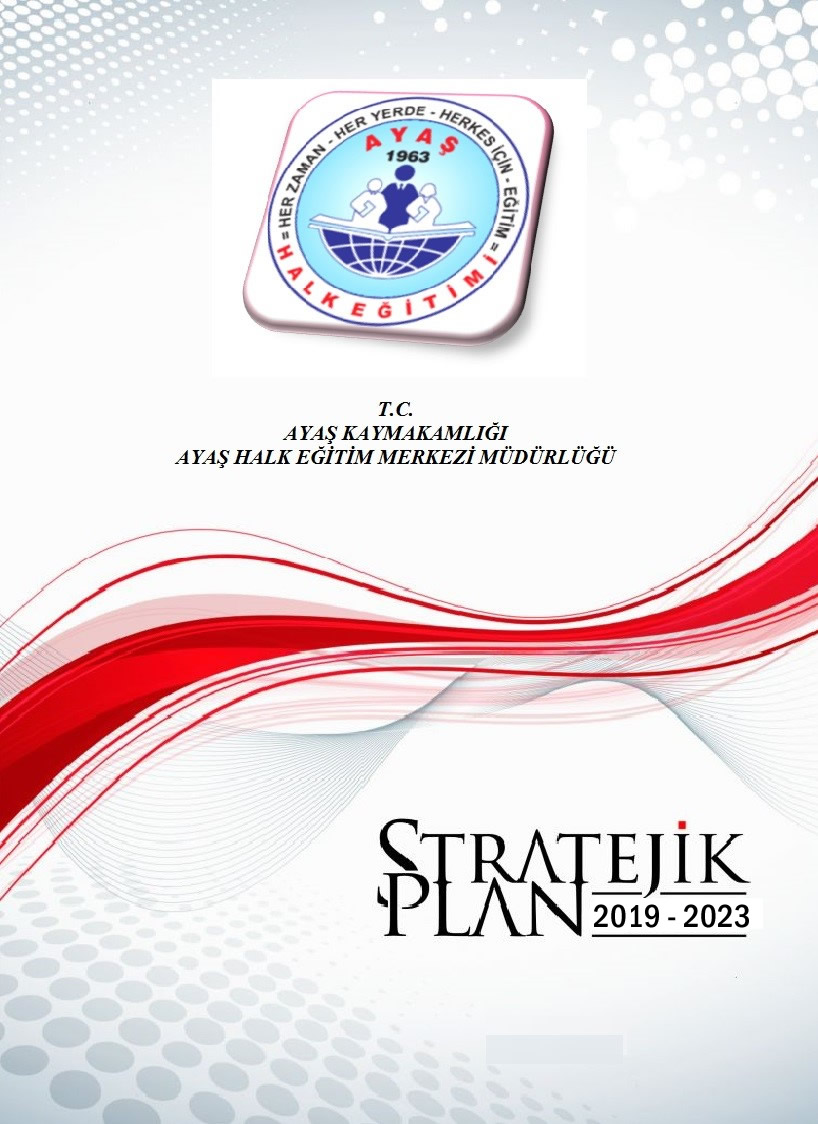 Ali ÖZDEMİRKurum MüdürüMehmet YÜKSELMüdür YardımcısıHacı Mehmet KÖMÜRCÜOkul Aile Birliği BaşkanıFatih ERDURUCANÜyeNeşe POLATÜyeSıddıka KORKUTÜyeFatma Dikmen YILMAZÜyeBaşak ALASUNÜye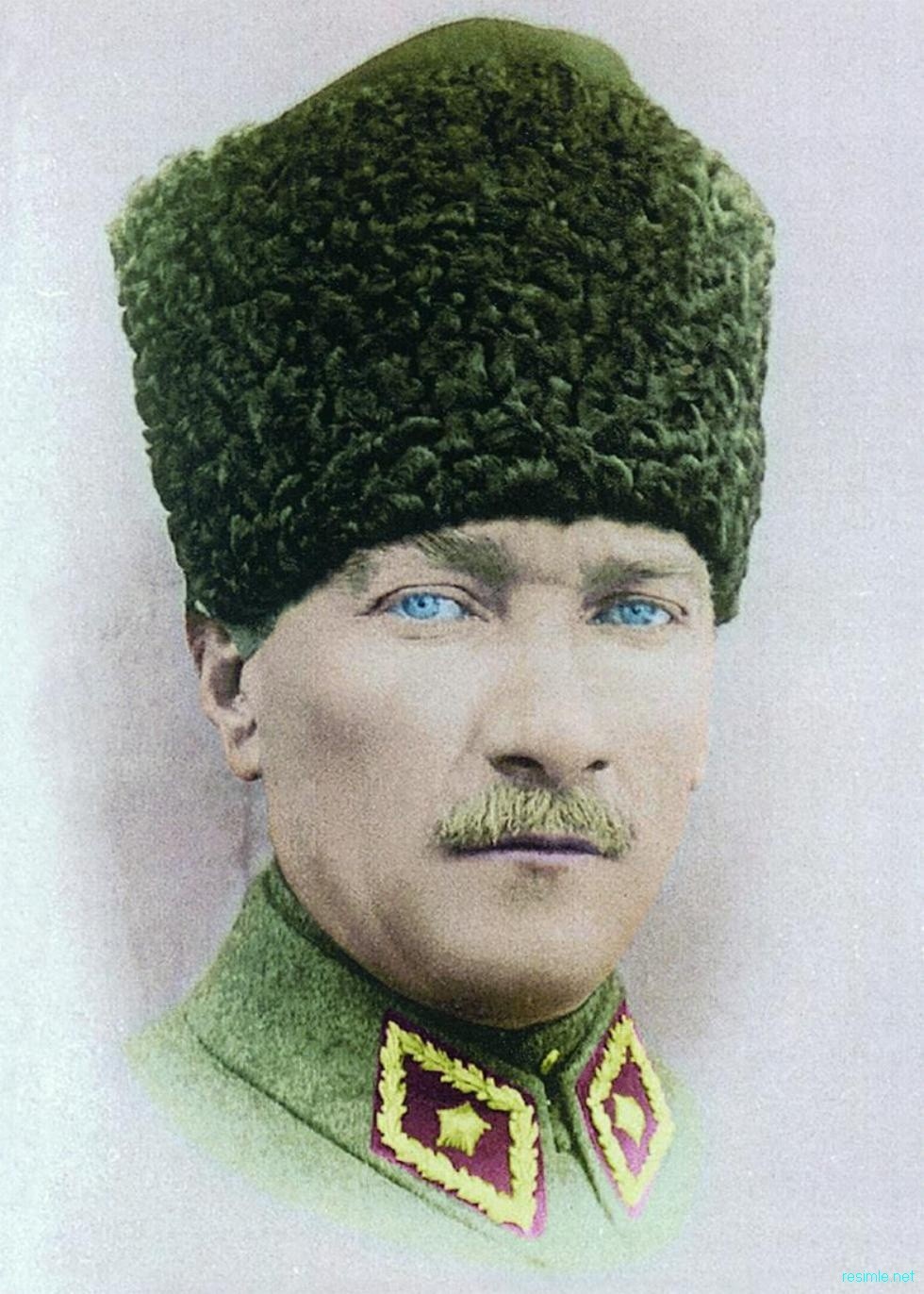 "Halk eğitimin amacı toplum kadar geniş, hayat kadar çeşitlidir. Bu manada halk eğitim bir lüks değildir. Bireylerin toplumsal mutluluğu için yerine getirilmesi gereken bir hizmettir. "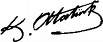 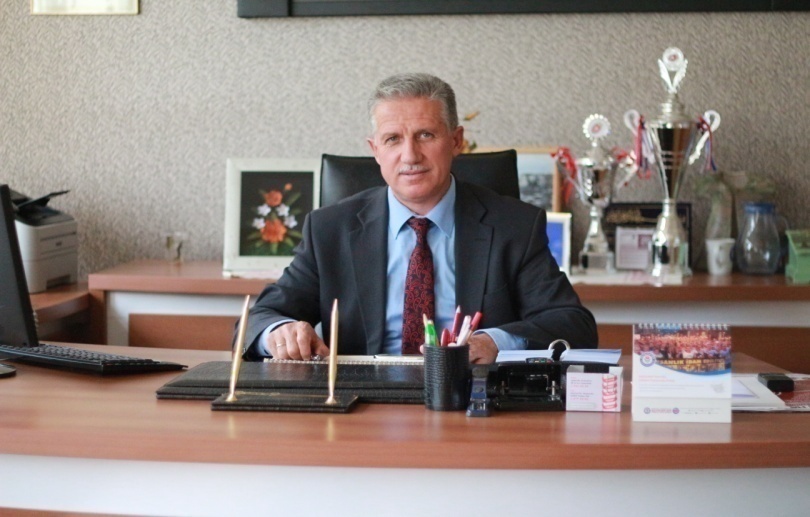 Ayaş Halk Eğitim Merkez iolarak biz;daha iyi bir eğitim seviyesine ulaşmak düşüncesiyle sürekli yenilenmenin yanı sıra kaliteli hizmet ve kaliteli eğitim kültürünü kendisine ilke edinmiş bir kurumuz. ‘’Yaşam boyu öğrenme merkeziniz" misyonu ile yola çıkan Merkezimiz  2019 – 2023 yıllarını kapsayan bir stratejik plan  hazırlayarak kendimize bir yol haritası çizmeyi hedeflemiş bulunmaktayız. Bu planı hazırlarken, eğitim konusunda her zaman tek yürek olmak, ulusça aynı heyecan ve coşkuyu yaşamak, kararlılık, genç nüfusumuzu en iyi şekilde eğitmenin yanı sıra  geleceğe güvenle bakmalarını sağlamak temel ilkelerimiz arasında yer almaktadır .Hizmet verdiğimiz kitlelerin eğitimini sağlamanın yanı sıra üretime geçmelerine de imkan sağlamak önceliklerimiz arasında yer almaktadır.Büyükönder Atatürk’ü örnek alan bizler;çağa uyum sağlamış,Türkiye Cumhuriyetinin mükemmellik çıtasını daha yükseklere taşıyan ve ekonominin içinde aktif olarak yer alan bireyleri topluma kazandırmak için tüm personel olarak özverili bir şekilde tüm azmimizle çalışmaktayız.Stratejik Plan'da belirlenen hedeflerimizi ne ölçüdegerçekleştirdiğimiz,plan dönemi içindeki her yıl sonunda gözden geçirilecek ve belirlenen hedeflerin gerçekleştirilmesi için yeni yöntem ve çözüm yolları bulunacaktır.Ayaş Halk Eğitim Merkezi Stratejik Planı (2019-2023)’da belirtilen amaç ve hedeflere ulaşmamızın Kurumumuzun gelişme ve kurumsallaşma süreçlerine önemli katkılar sağlayacağına inanmaktayız.Planın hazırlanmasında emeği geçen StratejikYönetim Ekibi ile destek veren tüm kurum ve kuruluşlara teşekkür ederim.	Ali ÖZDEMİR	 Ayaş Halk Eğitim Merkezi Müdürü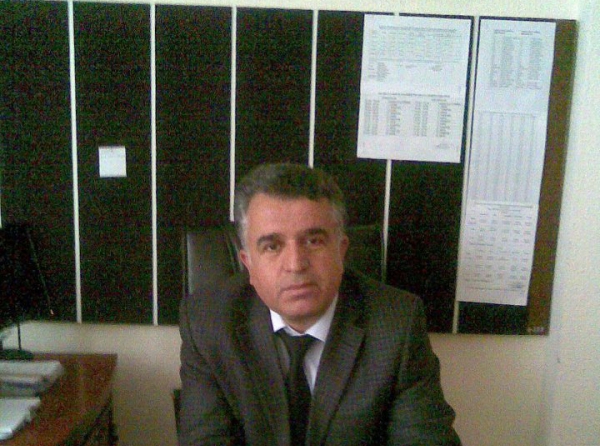 Planlama, eğitim-öğretim faaliyetlerinin ilk adımı ve belki de en önemli basamağıdır. İnsanların ve kurumların geleceklerini şekillendirebilmesi için; kendisine ulaşılabilir hedefler koyması hayati bir öneme sahiptir. Bu anlamda Ayaş Halk Eğim Merkezi olarak Stratejik Planlamanın kurumumuz geleceğine ışık tutacağına inanmaktayız. Unutulmamalıdır ki rotası olmayan bir gemiye hiçbir rüzgâr yardım edemez. Ayaş Halk Eğitim Merkezi olarak başarılı olmayı ve devamlı ileriye gitmeyi amaçlayan kadromuzla 2019-2023 yılları arasında bir öngörüde bulunarak bu planı hazırlamaya koyulduk. Merkezimiz “Her zaman - Her Yerde- Herkes İçin Eğitim” sloganını benimseyerek yediden yetmişe tüm halkımızın eğitim, meslek ve beceri düzeyini ilerletebilmek sosyal ve kültürel açıdan toplumumuzun gereksinimini karşılamakiçin üstüne düşen görevi yerine getirmektedir. Ayaş Halk Eğitim Merkezi olarak geleceğimizin şekillenmesinde görev ve sorumluluklarımızın bilincindeyiz.                                                                                                                                                Mehmet YÜKSELMüdür Yardımcısı             EK: 1 Stratejik Planlama EkibiAli ÖZDEMİRKurum MüdürüMehmet YÜKSELMüdür YardımcısıHuri ASLANOkul Aile Birliği BaşkanıFatih ERDURUCANÜyeNeşe POLATÜyeSıddıka KORKUTÜyeFatma Dikmen YILMAZÜyeBaşak ALASUNÜyeAyaş Halk Eğitimi Merkezinin 2019 – 2023 yılları arasında eğitim kalitesini artırabilmesi ve değişime ayak uydurabilmesi için uygulaması gereken stratejileri ve bu stratejilere dayanan birimlerin hedeflerini belirlemek amacı ile Türkiye’de 2003 yılında yürürlüğe giren 5018 Sayılı “Kamu Mali Yönetimi ve KontrolKanununa” uygun olarak bu stratejik plân hazırlanmıştır. Kurumumuzun planı çalışma ve yol haritası belirlendikten sonra taslak oluşturularak başlamıştır. Ayaş ilçe Milli Eğitim Müdürlüğü tarafından gönderilen evrak ve planlar Stratejik Planlama ekibimiz tarafından incelenmiştir. Gerekli bilgilendirmeler yapılmıştır.Stratejik planlamanın hazırlanmasının amacı Merkezimizin misyon ve vizyonu ile uyumlu stratejiler ile buna dayalı birimlerin hedeflerini toplu halde ilgililerin dikkatine sunmaktır. Stratejik planlamayla,gelişen ve değişen dünya şartlarında varmamız gereken hedefle ilgili yolu belirlemiş oluyoruz.Bundan sonraki aşama,hazırlanan stratejik plan doğrultusunda kendimizi geliştirmemiz ve teknoloji sayesinde gelişen dünyayı takip ederek gerektiğinde planımızı gözden geçirerek hedeflerimizden şaşmadan stratejik planımızı uygulamaktır.Kurumumuz,hazırlanan stratejik plan doğrultusunda hareket ederek çeşitli noktalarda yaptığı değerlendirmelerle kurum gelişimi dolayısı ile Ayaş’ın geleceğinin şekillenmesin de büyük katkı sağlayacağı inancındadır.Bu dokümanda sunulan stratejiler ve hedefler merkezin bütün birimlerini kapsamaktadır. Birimlerin hedeflerini gerçekleştirme durumları yıl içinde periyodik olarak gerçekleştirilen performans değerlendirme çalışmalarında izlenecektir. Birimlerin bu hedefler üzerinde çalışmalar yaparak hedefleri tutturamama nedenlerini araştırmaları ve önlemler almaları sağlanacaktır.Stratejik Plan Ekibi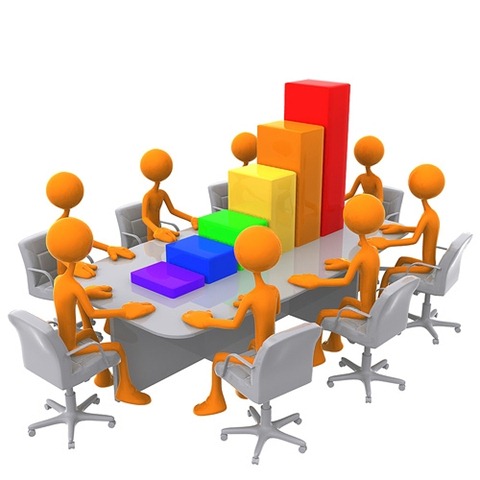 2019-2023 STRATEJİK PLAN HAZIRLIK SÜRECİ	Türkiye’de 2003 yılında yürürlüğe giren 5018 Sayılı “Kamu Mali Yönetimi ve KontrolKanunu” ile pilot olarak seçilen bazı kamu kurum ve kuruluşlarında stratejik planlama uygulanmasına başlanmış,  2006 yılında çıkarılan “Kamu İdarelerinde Stratejik Planlamaya İlişkin Usul ve Esaslar Hakkında Yönetmelik” ile tüm kamu kurum ve kuruluşlarına,Stratejik Planlama Kılavuzu’na uygun olarak “Stratejik Plan” hazırlama ve gelecek dönemlerde bütçelerini, bu planda öngörülen kuruluşmisyonu, vizyonu, amaç ve hedefleri ile uyumlu olacak biçimde performans programlarına dayalı olarak oluşturma zorunluluğu getirilmiştir. 	Eğitim sistemini planlamadan ülkenin kalkınmasını sağlamak mümkün olmayacağından Milli Eğitim Bakanlığı da 2010 yılından itibaren tüm okul ve kurumlarda stratejik plan hazırlanması ve uygulanması sürecini başlatmıştır. Milli Eğitim Bakanlığının 2010-2014 tarihli ilk Stratejik Planı 01.01.2010 tarihinde yayımlanmıştır.	Stratejik planlama konusunda 13.10.2018-17.10.2018 tarihleri arasında Ayaş Halk Eğitim Müdürlüğümüz  tarafından düzenlenen  Stratejik Planlama Kursu’na Müdür Yardımcımız Mehmet YÜKSEL ve öğretmenlerimiz katılmıştır. 19.10.2018 tarihinde Ayaş  Halk  Eğitim Müdürlüğümüz  Stratejik Planlama  bilgilendirme toplantısı, 22.10.2018 tarihinde de Stratejik Planlama toplantısı yapılmıştır. 26.10.2018 tarihinde yapılan bilgilendirme toplantısına Müdür Yardımcımız  ile birlikte kurumumuz stratejik planlama komisyonundan bir öğretmenimiz  katılmıştır..	Katılınan bu eğitim toplantılarının yanı sıra uygulanan anketlerle de ihtiyaçlar,sorunlar ve tehditler çözüm yolları tespit edilmiştir. Şekil 1: Stratejik Planlama Modeli                                 STRATEJİK PLAN MODELİYapılan  çalışmalar sonucunda  Ayaş Halk Eğitim Merkezi 2019-2023 Stratejik Plan Durum Analizi, 2018/26 sayılı Genelge’yeve MEB SP Taslağı’na göre tamamlanmış ve geleceğe yönelim çalışmalarına geçilmiştir. Stratejik Plan Üst Kurul üyelerinin ve sorumlu Stratejik Planlama Hazırlama Ekip üyelerinin katıldığı toplantıda geleceğe yönelim çalışmaları yapılmıştır.  Stratejik Planlama Üst Kurulu yönetiminde,  Stratejik Plan Hazırlama Ekibi tarafından yürütülen stratejik planlama çalışmalarına yapılan anket (  GZFT analizi başta olmak üzere misyon, vizyon, temel değerler, amaçlar ve hedeflerin belirlenmesine ilişkin grup çalışmaları yapılmıştır. Çalışmalarda fikir tepsisi yöntemi, istasyon yöntemi, kök sorun analizi ve beyin fırtınası yöntemleri kullanılmıştır.) yazışma ve toplantılar aracılığıyla dahil edilmiştir. Stratejik planın tüm kurum çalışanlarıyla iş birliği içinde hazırlanması planın sahiplenilmesini sağlamıştır. Stratejik plan hazırlama sürecinde yapılan çalışmalar Kurumumuzda “katılımcılık” ve “stratejik yönetim” anlayışının kurum kültürü olarak benimsendiğini de göstermektedir. Merkezimizin stratejik planının temel yapısında, Stratejik Planlama Üst Kurulu tarafından kabul edilen eğitimin üç temel bölümü ( erişim, kalite, kapasite) baz alınmış, planın hazırlanmasında tüm paydaşların görüş ve önerileri ile eğitim önceliklerinin plana yansıtılabilmesi için geniş katılım sağlayacak bir model benimsenmiştir.Ayaş Halk Eğitim Merkezi 2019-2023 Stratejik Planı’nın kurumumuz ve paydaşlarımız için hayırlı olmasını dileriz. 								Stratejik Planlama Koordinasyon EkibiSTRATEJİK PLAN OLUŞUM ŞEMASIŞekil 2: Stratejik Planlama Oluşum ŞemasıSTRATEJİK PLAN ÜST KURULU ve STRATEJİK PLAN EKİBİTABLO 1 :Stratejik Plan Üst KurulTABLO 2 :Stratejik Planlama Ekibi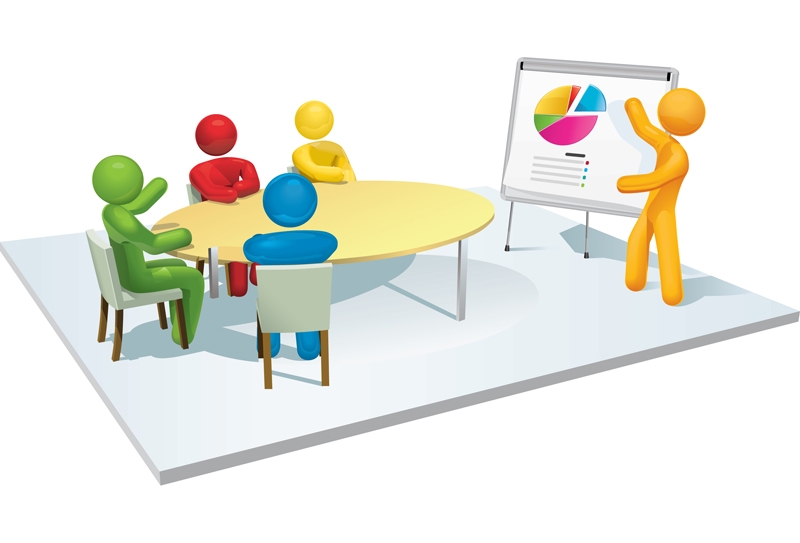 T.C.AYAŞ KAYMAKAMLIĞI                                                           Ayaş İlçe Milli Eğitim MüdürlüğüAyaş Halk Eğitim Merkezi Müdürlüğü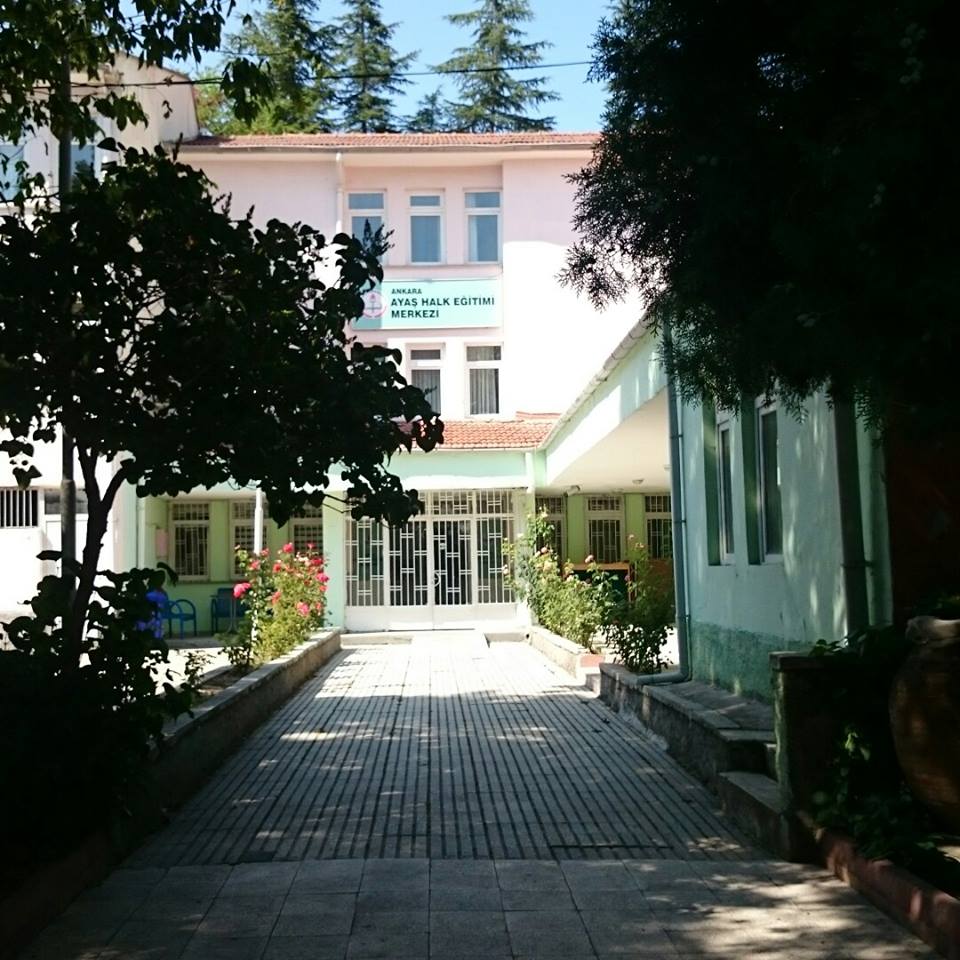 A- TARİHİ GELİŞİM         Ayaş Halk Eğitimi Merkezimiz1963 yılında İlköğretim Müdürlüğü ile aynı odada faaliyete başlamış, 1974 yılında kiralık bir binaya taşınmış ve 1981  yılında Ankara İstanbul Karayolu kenarında Ayaş Garnizon Komutanlığı’na bitişik bulunan  tahsisli arsa üzerindeki kendi binasına kavuşmuştur. Hizmet binamız :  1 zemin ve 2 normal kattan oluşmaktadır.  Binada toplam 7 derslik, 1 seramik atölyesi, 1 çok amaçlı salon, 3 idare odası, 1 öğretmenler odası, 1 bilgisayar sınıfı, kütüphane, arşiv, depo ve kalorifer bölümü mevcuttur. Giriş katında bulunan çok amaçlı salonumuz ilçede yapılan toplantı ve programlarda kullanılmaktadır.Kasım 2007 tarihinde Türk Telekomünikasyon A.Ş. tarafından yaptırılan  Bilgisayar Teknolojisi sınıfımızda 12 adet bilgisayar bulunmaktadır.2011 yılında kamera sistemi eklenerek kurumumuzun  güvenliği artırılmıştır.2013 yılında konferans salonumuzun zemini laminantparke yaptırılmış ve sabit koltuk sistemi, ses sisteminde de kalıcı ve etkili düzenlemelere gidilmiştir.2013 yılında yapılan düzenlemelere devam edilmiştir. Bu düzenlemeler kapsamında kurumumuzda kütüphane oluşturulmuştur. Büyük sınıfların bölünmesi suretiyle yeni derslikler meydana getirilmiştir.Ayaş Halk Eğitim Merkezi olarak, eğitim sistemine hiç girmemiş ya da herhangi bir kademesinde bulunan veya eğitimin çeşitli kademelerden çıkmış bireylere; gerekli bilgi, beceri ve davranışlar kazandırmak için örgün eğitimin yanında veya dışında olanların; ilgi, istek ve yetenekleri doğrultusunda ekonomik, toplumsal ve kültürel gelişmelerini sağlayıcı nitelikte, çeşitli süre ve düzeylerde yaşam boyu yapılan eğitim, üretim, rehberlik ve uygulama etkinlikleri merkezimizin kuruluş amacına yönelik yaptığı çalışmalardır.Ayrıca kurumumuz meslek edindirme ve kişisel gelişim konularında hizmet vermektedir.Bakanlığımızca yapılan son değişikliklerle Açık Öğretim Okullarının tüm iş ve işlemleri Merkezimize devredilmiş olup ilgili işlemler personellerimiz aracılığı ile yürütülmektedir.Kurumumuz bünyesinde açılan kurslar genel, mesleki ve okuma yazma kursları olarak 3 guruba ayrılmıştır. Yıllara göre kurslara katılım oranları grafik ve tablolarla sunulmuştur        2015-2016 ÖĞRETİM YILI AYAŞ HALK EĞİTİM MERKEZİ GENEL KURSLARTABLO 3 –Kaynak: ( Kayıtlar Milli Eğitim Bakanlığı E Yaygın Sisteminden 01.09.2015-01.09.2016 Tarihinde Alınan Dökümler Esas Alınarak Hazırlanmıştır.)2015-2016 Açılan Genel Kurs Grafik 1  (Yukarıdaki grafik tablo 3’te yer alan bilgilerine istinaden hazırlanmıştır.)2015-2016 ÖĞRETİM YILI AYAŞ HALK EĞİTİM MERKEZİ MESLEKİ VE TEKNİK KURSLARTABLO 4- Kaynak:  ( Kayıtlar Milli Eğitim Bakanlığı E Yaygın Sisteminden 01.09.2015-01.09.2016 Tarihinde Alınan Dökümler Esas Alınarak Hazırlanmıştır.)2015-2016 Açılan Mesleki ve Teknik  KurslarGrafik 2 (Yukarıdaki grafik tablo 4’te yer alan bilgilerine istinaden hazırlanmıştır.)2015-2015 ÖĞRETİM YILI AYAŞ HALK EĞİTİM MERKEZİ OKUMA YAZMA KURSLARITABLO 5- Kaynak:  ( Kayıtlar Milli Eğitim Bakanlığı E Yaygın Sisteminden 01.09.2015-01.09.2016 Tarihinde Alınan Dökümler Esas Alınarak Hazırlanmıştır.)        2015-2016 Okuma Yazma Kursları Grafik 3  (Yukarıdaki grafik tablo 5’te yer alan bilgilerine istinaden hazırlanmıştır.)2015 -2016 ÖĞRETİM YILI AYAŞ HALK EĞİTİM MERKEZİ AÇILAN KURSLARIN TOPLAMITABLO 6– Kaynak: :  ( Kayıtlar Milli Eğitim Bakanlığı E Yaygın Sisteminden 01.09.2015-01.09.2016 Tarihinde Alınan Dökümler Esas Alınarak Hazırlanmıştır.)        2015-2016 Açılan Kursların Toplamı Grafik 4 (Yukarıdaki grafik tablo 6’da yer alan bilgilerine istinaden hazırlanmıştır.)2016-2017 ÖĞRETİM YILINDA HAYAT BOYU ÖĞRENME KAPSAMINDA YAYGIN EĞİTİM FAALİYETLERİNİN İÇERİĞİ VE KATILIM DURUMU 2016-2017 ÖĞRETİM YILI AYAŞ HALK EĞİTİM MERKEZİ GENEL KURSLARTABLO 7- Kaynak:  ( Kayıtlar Milli Eğitim Bakanlığı E Yaygın Sisteminden 01.09.2016-01.09.2017 Tarihinde Alınan Dökümler Esas Alınarak Hazırlanmıştır.)         2016-2017 Açılan Genel Kurslar Grafik 5  (Yukarıdaki grafik tablo 7’de yer alan bilgilerine istinaden hazırlanmıştır.)2016-2017 ÖĞRETİM YILI AYAŞ HALK EĞİTİM MERKEZİ MESLEKİ VE TEKNİK KURSLAR LİSTESİTABLO 8 – Kaynak:( Kayıtlar Milli Eğitim Bakanlığı E Yaygın Sisteminden 01.09.2016-01.09.2017 Tarihinde Alınan Dökümler    Esas Alınarak Hazırlanmıştır.)	2016-2017 Açılan Mesleki ve Teknik Kurslar Grafik6  (Yukarıdaki grafik tablo 8’de yer alan bilgilerine istinaden hazırlanmıştır.)2016-2017 ÖĞRETİM YILI AYAŞ HALK EĞİTİM MERKEZİ OKUMA YAZMA KURSLARITABLO 9 – Kaynak:( Kayıtlar Milli Eğitim Bakanlığı E Yaygın Sisteminden 01.09.2016-01.09.2017 Tarihinde Alınan Dökümler    Esas Alınarak Hazırlanmıştır.)2016-2017 Açılan Okuma Yazma Kursları Grafik 7  (Yukarıdaki grafik tablo 9’de yer alan bilgilerine istinaden hazırlanmıştır.)2016-2017 ÖĞRETİM YILI AYAŞ HALK EĞİTİM MERKEZİ AÇILAN KURSLARIN TOPLAMITABLO 10 – Kaynak: ( Kayıtlar Milli Eğitim Bakanlığı E Yaygın Sisteminden 01.09.2016-01.09.2017 Tarihinde Alınan Dökümler    Esas Alınarak Hazırlanmıştır.)2016-2017Açılan Kursların Toplamı Grafik 8  (Yukarıdaki grafik tablo 10’da yer alan bilgilerine istinaden hazırlanmıştır.)2017-20108 EĞİTİM ÖĞRETİM YILI AYAŞ HALK EĞİTİM MERKEZİ GENEL KURSLARTABLO 11 – Kaynak: ( Kayıtlar Milli Eğitim Bakanlığı E Yaygın Sisteminden 01.09.2017-01.09.2018 Tarihinde Alınan Dökümler Esas Alınarak Hazırlanmıştır.)2017-2018 Yılı Açılan Genel Kurslar Grafik 9  (Yukarıdaki grafik tablo 11’de yer alan bilgilerine istinaden hazırlanmıştır.)2017-2018 EĞİTİM ÖĞRETİM  YILI AYAŞ HALK EĞİTİM MERKEZİ MESLEKİ VE TEKNİK KURSLAR Kaynak: ( Kayıtlar Milli Eğitim Bakanlığı E Yaygın Sisteminden 01.09.2017-01.09.2018 Tarihinde Alınan Dökümler Esas Alınarak Hazırlanmıştır.)2017-2018 Yılı Açılan Mesleki ve Teknik Kurslar Grafik 30  (Yukarıdaki grafik tablo 12’de yer alan bilgilerine istinaden hazırlanmıştır.)    2017-2018 YILI AYAŞ HALK EĞİTİM MERKEZİ OKUMA YAZMA KURSLARITABLO 13 – Kaynak: ( Kayıtlar Milli Eğitim Bakanlığı E Yaygın Sisteminden 01.09.2017-01.09.2018 Tarihinde Alınan Dökümler Esas Alınarak Hazırlanmıştır.)2017-2018 Yılı Açılan Okuma Yazma Kursları Grafik 41  (Yukarıdaki grafik tablo 13’de yer alan bilgilerine istinaden hazırlanmıştır.)2017-2018 YILI AYAŞ HALK EĞİTİM MERKEZİ AÇILAN KURSLARIN TOPLAMITABLO 14 – Kayanak:( Kayıtlar Milli Eğitim Bakanlığı E Yaygın Sisteminden 01.09.2017-01.09.2018 Tarihinde Alınan Dökümler Esas Alınarak Hazırlanmıştır.)2017-2018 Yılında Açılan Kursların Toplamı Grafik 12Grafik 52  (Yukarıdaki grafik tablo 14’te yer alan bilgilerine istinaden hazırlanmıştır.)      B-YASAL YÜKÜMLÜLÜKLER VE MEVZUAT ANALİZİ         Bu bölümde kurumumuza görev ve sorumluluklar yükleyen, Kurumumuzun  faaliyet alanlarını düzenleyen mevzuat gözden geçirilerek yasal yükümlülükler ve mevzuat analizi  listesi oluşturulmuştur Yasal yükümlülükler ve mevzuat analizi sonuçları  Kurumumuzun  faaliyet alanlarının belirlenmesine ve misyonumuzun oluşturulmasına katkı sağlamıştır. Ayaş Halk Eğitim Merkezimizin yasal yetki, görev ve sorumlulukları, başta T.C. Anayasası olmak üzere 1739 sayılı Milli Eğitim Temel Kanunu ve 652 sayılı Milli Eğitim Bakanlığının Teşkilat ve Görevleri Hakkında KHK hükümlerine dayanılarak 28471 sayılı Resmi Gazete ’de yayımlanan Milli Eğitim Bakanlığı İl ve İlçe Milli Eğitim Müdürlükleri Yönetmeliği esaslarına göre belirlenmektedir.C-FAALİYETALANLARI VE SUNULAN HİZMETLERKurumsal faaliyet alanları ve hizmetler;MilliEğitim Bakanlığı ve Başbakanlık DPT ile yapılan çalışmalar sonucunda Halk Eğitimi Merkezlerinin resmi görev sorumlulukları dahilinde verilmiştir.	Müdürlüğümüzün faaliyet alanları ve sunulan hizmetleri;D-PAYDAŞ ANALİZİ    Yaygın eğitim kurumlarında gerek kursiyerlerin gerekse paydaşların gönüllülüğü esastır. Bu gönüllülük Stratejik planlamanın temel unsurlarından biri olan  “katılımcılık”ile eş değerdir. Stratejik planın işlevselliğinin ve  etkisinin artırılmasında paydaşların katkısı büyük önem arz etmektedir. Diğer yandan, hizmetlerin paydaş ihtiyaçları doğrultusunda şekillendirilebilmesi için paydaşların taleplerinin bilinmesi gerekir. Bu nedenle durum analizi kapsamında paydaş analizinin yapılması önem arz etmektedir.Kurumdan doğrudan veya dolaylı, olumlu ya da olumsuz yönde etkilenen veya kurumu etkileyen kişi, grup veya kurumlar paydaşları oluşturmaktadır.Ayaş Halk Eğitim Merkezi Müdürlüğü olarak hizmet üretim sürecinde bazı kurum ve kişilerle iş birliği yapmamızdaki amaç, kurum ve kuruluşlardan belirli alanlarda sahip oldukları varlık ve yeteneklerden faydalanmak veya belirli bir işi gerçekleştirmek için beraberce temel stratejiler oluşturmaktır. Temel ortak, her zaman birlikte çalıştığımız kurumlardır. 	Stratejik ortaklık ise kuruluşun belirli varlık ve yeteneklerini beraberce kullanarak, önem verdiğimiz amaçları gerçekleştirmek için yaptığımız anlaşmaya dayalı iş birliği olarak ifade edilebilir.Paydaşları ilk olarak genel anlamda belirlenmiş daha sonra sunulan hizmet ve faaliyet alanlarından yararlanılarak “iç paydaş” ve “dış paydaş” olarak sınıflandırılmıştır.Ayaş Halk Eğitim Merkezi olarak paydaşlarımıza bakıldığı zaman 45  paydaşımızın olduğu görülmektedir. Paydaşlarımızın 14 tanesi iç paydaş, 31 tanesi ise dış paydaştır. Paydaşın kurum faaliyetlerini etkileme derecesi ve paydaşın taleplerine verilen önem dereceleri puanlanarak değerlendirildiğinde 10 paydaşımız ile bilgilendir-birlikte çalış, 14 paydaşımız ile izle-birlikte çalış, 14 paydaşımız ile izle-gözet ve 7 paydaşımız ile bilgilendir-gözet sonuçlarına ulaşıldığı görülmektedir	Bu sınıflandırma, farklı paydaş grupları arasındaki ilişkilerin doğru kurulabilmesini ve Kurumun faaliyet gösterdiği çevrenin tanımlanabilmesini sağlamıştır.Paydaşların iç ve dış paydaş olarak sınıflandırılmasından sonra, tespit, tedbir (tehdit, sınırlılık, çelişki), gelişim (imkanlar, iş birlikleri), sürece katkı, sahiplenme, sürdürülebilirlik gibi unsurlar dikkate alınarak neden paydaş oldukları belirlenmiştir. Belirlenen paydaşların tümü ile etkili bir iletişim kurulması imkânsız olduğundan paydaşlar, Kurumun faaliyetlerini etkileme derecesi ile Kurumun faaliyetlerinden etkilenme derecesine göre “paydaş etki/önem matrisi” aracılığıyla önceliklendirilmiştir.İç Paydaş Analiz Sonuçları;Ayaş Halk Eğitim Merkezi Müdürlüğü 2019-2023 Stratejik Planı hazırlanırken ihtiyaç duyulan verileri derlemek ve hangi noktada olduğumuzu belirlemek için iç paydaşlarımızın görüş ve önerilerinden yola çıkmak istedik. Bu sebepten dolayı iç paydaşlarımıza bir takım anketler uyguladık. Uygulanan anketlerde, katılımcıların yapılacak olan faaliyetlerde görüş ve önerilerinin dikkate alınması kurumumuzun güçlü yönü olarak ortaya çıkmaktadır. %45 oranında anket sonucu ön plana çıkmaktadır.%7 ile Teknolojinin doğru ve etkin kullanımı kurumumuzun zayıf yönü olarak ortaya çıkmaktadır.Dış Paydaş Analiz Sonuçları;	Kurumumuzun hangi faaliyet alanlarında, hangi paydaşlarla, ne ölçüde çalıştığına ve paydaşlarla ilgili yapılan tüm gruplandırmalara Paydaş Listesi’nde yer verilmiştir. Bu aşamada paydaş hizmet matrisi de uygulanarak hangi hizmetlerden kimlerin yararlandığı açık bir biçimde ortaya konmuştur. Paydaş görüşlerinin alınması bir program dâhilinde anketler aracılığıyla gerçekleştirilmiş, alınan sonuçlar “Paydaş Beklenti Analizi” ile değerlendirilmiş, değerlendirme sonuçları SWOT, sorun alanları ve geleceğe yönelim bölümlerine yansıtılmıştır. Paydaş Analizi sonuçları değerlendirildiğinde;45 paydaşımızın olduğu görülmektedir. Paydaşlarımızın 14   tanesi iç paydaş, 31 tanesi ise dış paydaştır. Paydaşın kurum faaliyetlerini etkileme derecesi ve paydaşın taleplerine verilen önem dereceleri puanlanarak değerlendirildiğinde 10 paydaşımız ile bilgilendir-birlikte çalış, 14 paydaşımız ile izle-birlikte çalış, 14 paydaşımız ile izle-gözet ve 7 paydaşımız ile bilgilendir-gözet sonuçlarına ulaşıldığı görülmektedir.Yapılan paydaş anketlerinin sonuçları analiz edilerek stratejik planlama sürecinde Kuruma ilişkin anlamlı verilere dönüştürülmüştür. Bu verilerin oluşturulmasında anketin amacı ve stratejik planlama süreci dikkate alınmıştır.              E- KURUM İÇİ VE DIŞI ANALİZİ1.KURUM İÇİ ANALİZKurum içi analiz bölümünde; Ayaş Halk Eğitim Merkezimizin teşkilat yapısı, insan kaynakları, eğitim-öğretim istatistikleri, karar alma işlemleri ve süreçleri, eğitimde teknoloji kullanımı, teknolojik altyapı ve donanımı, bilgi ve iletişim teknolojileriyle yürütülen proje ve faaliyetleri, eğitimin finansmanı (mali kaynaklar), fiziksel kapasitesi, kurumsal yapısı ve kurum kültürü analiz edilmiştir. Kurumumuzda çalışanların tutum, inanç, varsayım ve beklentileri ile bireylerin davranışlarını ve bireyler arası ilişkileri belirleyen faaliyetler, kurum kültürümüzün önemli parçalarıdır.  Ayaş Halk Eğitim Merkezimiz; çalışanların kurumsal değerleri sürdürmelerini, kurumu sahiplenmelerini ve kendilerini mutlu hissetmelerini sağlayacak toplantı, tören, eğitim gibi etkinliklere önem vermektedir.AYAŞ HALK EĞİTİM MERKEZİ TEŞKİLAT ŞEMASIŞekil 3- Kaynak: Ayaş Halk Eğitim Merkezi MüdürlüğüİNSAN KAYNAKLARIAyaş Halk Eğitim Merkezimiz, kurumsal hedeflere ulaşmanın başarılı bir insan kaynakları yönetiminden geçtiği bilinciyle çalışanlarını motive etmeye, eğitip geliştirmeye, ödüllendirmeye ve onların gelişimlerinden azami derecede yararlanmaya çok önem vermektedir. Ayaş Halk Eğitim Merkezi yönetim kadrosunda, başta müdürümüz olmak üzere bir müdür yardımcısı ,on üç öğretmen, bir büro personeli ve bir yardımcı personel hizmet vermektedir.   2018 Yılı Ayaş Halk Eğitim Merkezi Mevcut Yönetici Sayısı:TABLO 15- Kaynak : Mebbis Verileri2018Yılı Ayaş Halk Eğitim Merkezi Mevcut  Yöneticilerinin Eğitim Durumu:TABLO 16 -Kaynak:Mebbis Verileri2018 Yılı Ayaş Halk Eğitim Merkezi Mevcut Yöneticilerinin Yaş İtibari ile dağılımı:TABLO 17- Kaynak:Mebbis Verileri2018 Yılı Ayaş Halk Eğitim Merkezi Mevcut İdari Personelin Hizmet Süresine İlişkin Bilgiler:TABLO 18-Kaynak:Mebbis VerileriKurumda Gerçekleşen Yönetici Sirkülasyon OranıTABLO 19- Kaynak:Mebbis Verileri2018 Yılı Ayaş Halk Eğitim Merkezi Mevcut  Öğretmen Sayısı:TABLO 20 –Kaynak: Mebbis Verileri2018 Yılı Ayaş Halk Eğitim Merkezi Mevcut  Öğretmenlerin Yaş İtibari ile Dağılımı:TABLO 21 –Kaynak: Mebbis Verileri2018 Yılı Ayaş Halk Eğitim Merkezi Mevcut  Öğretmenlerin Hizmet Süreleri:TABLO 22 –Kaynak: Mebbis VerileriDestek Personele (Hizmetli- Memur) İlişkin Bilgiler:2018 Yılı Ayaş Halk Eğitim Merkezi Mevcut Hizmetli/ Memur Sayısı:TABLO 23 –Kaynak: Mebbis VerileriTABLO 24 –Kaynak: Mebbis VerileriTeknolojik AltyapıHızlı gelişmekte olanbilişim teknolojileri sürekli bir gelişim ve değişim içindedir. Bu gelişim ve değişmeler sağladığı faydaların yanında teknolojik altyapı maliyetlerini de arttırmaktadır. Bu durum teknolojinin kullanım alanının istenilen düzeylerde olmasının önünde bir sorun olarak karşımıza çıkmaktadır. Bu sorunun çözümü için ise  bilişim teknolojilerine uyum sağlamayı kolaylaştıracak politika ve stratejilere ihtiyaç duyulmaktadır.  Kurumumuzda da bilişim teknolojilerinin geliştirilmesi ve hizmete sunulması her zaman için öncelikli bir gereksinim olmuştur.Ayaş Halk Eğitim Merkezi; öğrenci kaydı, öğrenci nakli, personel ataması, personel nakli, personel özlük dosyaları, her türlü sınav başvuru ve sonuç bildirimi, yazılı iletişim, seminer ve kurs başvuruları, kurum tanıtımları, onarım başvuruları, kitap ihtiyacının belirlenmesi, her türlü eğitim aracı ve donatımının envanterinin çıkarılması, bilgi edinme, bilgisayar destekli eğitim kurumlarının fiziki kapasiteleri ve altyapı durumları vb. alanlardaki iş ve işlemlerin başlatılması, yürütülmesi ve sonuçlandırılması gibi konularda bilişim teknolojilerini en verimli şekilde kullanmaktadır.TABLO 25 –Kaynak: TKYS Verileri Mali KaynaklarMali Kaynaklar5018 sayılı Kamu mali yönetimi ve kontrol kanunu ile kanun mali yönetim alanında gerçekleştirilen yasal çerçevesi oluşturulmuş, kamu kaynaklarının etkili ve verimli kullanımının yanı sıra saydamlık ve hesap verebilirlik ilkeleri ön plana çıkarılmıştır. Bu yeni kanunun anlayışı içerisinde stratejik yönetim ve performans yönetimi dâhil edilerek, kamu idarelerindeki yönetim kalitesinin geliştirilmesi ve uluslararası standartlara uygun etkin ve şeffaf yapıya kavuşturulması sağlanmıştır.Şekil 4: Finans Kaynakları                              AYAŞ  HALK EĞİTİM MERKEZİ  GİDER TABLOSUTABLO 26 –Kaynak: Hys, Mys, KBSVerileriKurum KültürüSeminer ve toplantıların amacı; yaratıcılığın, yenileşmenin ve yaratıcı düşünmenin gücüne egemen olmak ve bu güçle donanmaktır. Yaratıcı fikirler her tarafımızdadır; yapmanız gereken tek şey, onları görmek için nereye ve nasıl bakacağınızı bilmektir. Toplantılarda ve seminerlerde öğretmenlerin eğitim ve gelişimine yönelik hizmet ve bilgiler vererek,heyecanlandırarak, aydınlatarak ve eğiterek yaratıcı bir biçimde düşünebilmelerine katkı sağlamaktır.2.Kurum Dışı Analiz	Ayaş; Ankara’nın 58 km. kuzeybatısında olup 1158 km2 lik bir alana yayılmıştır. Doğusunda Sincan ve Kazan, Batısında Beypazarı, Kuzeyinde Güdül ve Kızılcahamam, Güneyinde Polatlı İlçeleriyle çevrilidir. İlçenin engebeli bir konumu vardır. İlçe sınırları içerisinde geniş yer tutan ve yükseklikleri 1300-1500 m. arasında değişen Ayaş’ dakidağlar ,Kuzey-Güney doğrultusunda birbirine paralel 2 dağ sırası teşkil eder. Ayaş’ı Kazan İlçesinden ayıran Doğu dağ sırası, Batı dağ sırasına göre daha yüksek olup, Kuzeyden Güneye doğru uzanan Uyku, Güzel, Ahmaşıh ve Abdüsselam dağlarını içine alır. Bu dağların en yükseği 1603 metrelik Abdüsselam dağıdır. Ayaş’ta kara ikliminin tipik özellikleri görülmekte olup kışları soğuk, yaz ayları sıcak ve kurak geçer. Rakım 910 metre olup, yıllık ortalama sıcaklık 11.4 C0 , Ortalama Bağıl Nem % 54, Yıllık ortalama yağış miktarı 439.7 mm.dir. Dağların bulunduğu kısımların dışında kalan geniş düzlüklerde çiftçilik faaliyetleri yapılmaktadır. Dut, domates, kiraz üretilen ürünlerin başında yer almaktadır. Bunların yanı sıra  tahıl ve  sebze yetiştiriciliği önemli gelir kaynaklarındandır.İlçemizdeküçük baş hayvancılık yaygındır. Ayaş Halk Eğitim Merkezi olarak ilçemizde sürü yönetimi, arı yetiştiriciliği gibi kurslar açılarak tarımda bilinçlenme konusunda destek verilmektedir.   
	İlçenin iş imkanları kısıtlı olduğu için genç nüfus Ankara merkezde ki iş olanaklarına yönelmektedir. Kurumumuz bu sorunun çözülebilmesi ve mevcut durumun daha kaliteli hale getirilmesi için çeşitli meslek edindirme kurslarını açmaktadır. İlçemizde bulunan termal kaynaklar bölge ekonomisine katkı sağlamaktadır. İlçemiz Merkez, Sinanlı ve Gökler mahallesinde birer Halk Kütüphanesi bulunmaktadır.
İlçemizde Kitap evi, gazete ve matbaa yoktur.	İlçemizde Eğitim Kurumları bünyesinde kurulu olan folklor ekiplerimiz mevcut olup Ulusal Bayramlarda gösterilerini sergilemektedirler.İlçemizde sinema ve tiyatro salonu olmayıp, okulların yapmış olduğu tiyatro gösterileri İlçe Halk Eğitim Merkezi gösteri salonunda sergilenmektedir.	İlçemiz genelinde Bünyamin Hazretleri, Kesikbaş Sultan, Yavuzana Sultan, Şeyh Zekeriya, Şemsi Dede , Deynekli Dede, Toprak Dede, Sıtma Dedesi, Ahmet Dede, Um Um Dede, İskender Dede, Göz Pınarı Dedesi türbeleri mevcut olup, müze vb.gibi. ziyarete açık yer bulunmamaktadır.Mesire yeri olarak; Asartepe Barajı çevresi ve Alay mevkiinde Belediyenin piknik alanları kullanılmaktadır.	Kültür Bakanlığınca kamulaştırması yapılan 3 adet tarihi ahşap Ayaş Evi mevcut olup, kamulaştırılması tamamlanmıştır. Anılan evlerin restore edilmesi ili ilgili çalışmalar devam etmektedir. Bu evlerin restorasyon çalışmaları bittiğinde evlerden birisi kültür evi şeklinde değerlendirilecektir.İlçemizde   her   yıl   Haziran ayının son  haftasında  geleneksel  dut festivali yapılmaktadır.	İlçemiz nüfusunun % 71’i İlçe Merkezinde % 29’u kırsal kesimde yaşamaktadır. İlçemizde sosyal yaşantı hareketli değildir. Merkezdeki halkımızın çoğu esnaflık yapmakta veya kamu sektöründe çalışmaktadır. Köylerde ise genellikle Tarım ve Hayvancılık ile uğraşılmaktadır. İlçe genelinde her türlü ihtiyacı karşılayacak nitelikte işyerinin olmaması nedeniyle vatandaşlarımızın ticari ilişkileri genellikle Ankara iliyle olmaktadır.	İlçemizin Türk Ailesine özgü gelenek ve görenekleri sıcaklığını korumakta olup, dini ve milli günlerde halkımız birbirleri ile daha fazla kaynaşmaktadır. Bayram ziyaretleri, Nişan, Düğün törenleri ve eğlenceleri geleneklere bağlı olarak devam etmektedir.ÜST POLİTİKA BELGELERİ VE DİĞER POLİTİKA BELGELERİMilli Eğitim Bakanlığı 2019-2023 Stratejik PlanıTürkiye Hayat Boyu Öğrenme Strateji Belgesi Kamu idarelerinde Stratejik Planlamaya İlişkin Usul ve Esaslar Hakkında Yönetmelik.Ayaş İlçe Milli Eğitim 2019-2023 Stratejik PlanıÇevre İlçelerdeki Halk Eğitim Merkezlerinin Stratejik PlanlarıGZFTANALİZİAyaş Halk Eğitim Merkezi GZFT Analizi hazırlanırken ilk önce dış paydaş görüş ve önerileri alınmıştır. İç paydaşların görüş ve önerilerini almak için yapılan toplantı ve çalıştaylarda dış paydaş değerlendirme sonuçları da paylaşılmıştır.Güçlü yönlerimiz kurumumuzun hedeflere ulaşabilmesi için avantaj sağlayacak nitelikleri, zayıf yönlerimiz ise Kurumumuz için dezavantaj oluşturacak nitelikleri göstermektedir. Zayıf ve güçlü yönlerimiz Kurumumuzun iç faktörleridir. Kurumumuza yönelik fırsatlar ve tehditler dış faktörlerdir. Bu faktörlerin tespitinde PEST analizi  kullanılmıştır.                      EĞİTİM  VE ÖĞRETİME                                                                                      EĞİTİM  VE ÖĞRETİMDE    ERİŞİM	                                                                                                                    KALİTE Kurum yönetici ve öğretmenlerinin ihtiyaç duyduğunda İlçe Milli Eğitim Müdürlüğü yöneticilerine ulaşabilmesi                                      Liderli,k davranışlarını sergileyebilen yönetici ve çalışanların bulunmasıÖğretmen yönetici işbirliğinin güçlü olmasıHem yeni başlayan hem de deneyimli öğretmen kadrosunun olmasıKendisini geliştiren gelişime açık ve teknolojiyi kullanan öğretmenlerin olmasıKurumun sosyal,kültürel,sportif etkinliklerdeki başarısıKurum Aile Birliğinin işbirliğine açık olmasıTeknolojik araç gereç sıkıntısının olmamasıADSL bağlantısının olmasıKursiyer Veli iletişiminin güçlü olması                                                                  Önceki yıllarda kurs almış kişilerle iletişime geçilerek faaliyetlerden haberdar edilmesi.EĞİTİM VE ÖĞRETİMDE GELİŞİM VE SORUNALANLARI	Kurumumuzunfaaliyetlerine ilişkin gelişim ve sorun alanları, paydaş analizi ile kurum içi ve dışı analiz sonuçlarına göre tespit edilmiştir. Belirlenen gelişim ve sorun alanları üç tema altında gruplandırılarak plan mimarisinin oluşturulmasında temel alınmıştır.G. STRATEJİK PLAN MİMARİSİ	Yasal yükümlülükler ve mevzuat analizi, üst politika belgeleri, literatür taraması, GZFT analizi ve eğitim sisteminin gelişim ve sorun alanları dikkate alınarak Millî Eğitim Bakanlığı 2019-2023 Stratejik Planı’nın temel mimarisi oluşturulmuştur. Geleceğe yönelim bölümü bu mimari çerçevesinde yapılandırılmıştır.Eğitim ve Öğretime ErişimEğitim ve Öğretime Katılım ve Tamamlama1.1.1Okul öncesi eğitimde okullaşma devam ve tamamlama1.1.2Zorunlu eğitimde okullaşma, devam ve tamamlama1.1.3Hayat boyu öğrenmeye katılım1.1.4Özel eğitime erişim ve tamamlama1.1.5Özel politika gerektiren grupların eğitim ve öğretime erişimi1.1.6Özel öğretimin payıEğitim ve Öğretimde KaliteÖğrenci Başarısı ve Öğrenme KazanımlarıÖğrenciÖğretmen Öğretim programları ve materyalleriEğitim - öğretim ortamı ve çevresiRehberlikÖlçme ve değerlendirmeOkul türleri ve programlar arası geçişlerEğitim ve Öğretim ile İstihdam İlişkisinin Geliştirilmesi Sektörle iş birliğiÖnceki öğrenmelerin tanınmasıHayata ve istihdama hazırlamaMesleki rehberlikYabancı Dil ve HareketlilikYabancı dil yeterliliğiUluslararası hareketlilikKurumsal KapasiteBeşeri Altyapı İnsan kaynakları planlamasıİnsan kaynakları yönetimiİnsan kaynaklarının eğitimi ve geliştirilmesiFiziki, Mali ve Teknolojik AltyapıFinansal kaynakların etkin yönetimiOkul bazlı bütçelemeEğitim tesisleri ve altyapıDonatım Yönetim ve Organizasyon Kurumsal yapının iyileştirilmesiBürokrasinin azaltılmasıİş analizleri ve iş tanımlarıMevzuatın güncellenmesiİzleme ve değerlendirmeAvrupa Birliğine uyum ve uluslararasılaşmaSosyal tarafların katılımı ve yönetişim Çoğulculuk Katılımcılık Şeffaflık ve hesap verebilirlikKurumsal iletişimBilgi YönetimiBakanlık hizmetlerinin e-Devlet aracılığıyla sunumuElektronik ağ ortamlarının etkinliğinin artırılmasıVeri toplama ve analizVeri iletimi ve bilgi paylaşımı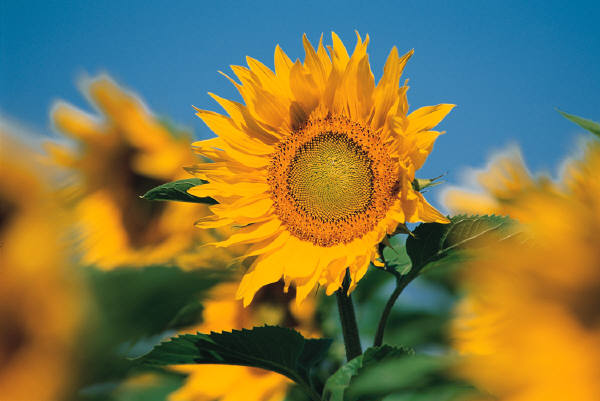 MİSYON, VİZYON VE TEMEL DEĞERLERMisyonumuzTürk Milli Eğitiminin temel ilkeleri doğrultusunda hayatın bazı dönemlerinde çeşitli sebeplerle örgün eğitimin dışında kalmış bireylerden hiçbir ayrım gözetmeksizin kendi ihtiyaçları doğrultusunda hayata katılımını sağlamak, kaliteli eğitim almasına imkan vermek amacıyla düzgün saygılı kendine güvenen ve yetebilen bireyler yetiştirmek. VizyonumuzKendi kendine yetebilen ve özgüveni yüksek olan bireyleri geleneksel sanatlarımızın devamını sağlamak ve yeni beceriler elde etmesini sağlayarak ülke ekonomisine katkı sağlayan bireyler yetiştiren bir kurum olmak.Temel DeğerlerimizGirişimcilikYenilikçilikHesap VerebilirlikSaygınlıkTarafsızlıkÇözüm OdaklıKatılımcılıkİş BirliğiB. STRATEJİK PLAN GENEL TABLOSUStratejik Amaç 1.Bütün bireylerin eğitim ve öğretime adil şartlar altında erişmesini sağlamak.Stratejik Hedef 1.1.Plan dönemi sonuna kadar dezavantajlı gruplar başta olmak üzere, eğitim ve öğretimin her tür ve kademesinde katılım ve tamamlama oranlarını artırmak.Stratejik Amaç 2.Bütün bireylere ulusal ve uluslararası ölçütlerde bilgi, beceri, tutum ve davranışın kazandırılması ile girişimci, yenilikçi, yaratıcı, dil becerileri yüksek, iletişime ve öğrenmeye açık, özgüven ve sorumluluk sahibi sağlıklı ve mutlu bireylerin yetişmesine imkân sağlamak.Stratejik Hedef 2.1.Bütün bireylerin bedensel, sosyal, kültürel, ruhsal ve zihinsel gelişimlerine katkı sağlamak için genel kursların sayılarını artırmak.Stratejik Hedef 2.2.Hayat boyu öğrenme yaklaşımı çerçevesinde, işgücü piyasasının talep ettiği beceriler ile uyumlu bireyler yetiştirerek istihdam edilebilirlikleri için mesleki kursların sayısını artırmak.Stratejik Hedef 2.3.Eğitimde yenilikçi yaklaşımlar kullanılarak bireylerin yabancı dil yeterliliğini ve uluslararası öğrenci/öğretmen hareketliliğini artırmakStratejik Hedef 2.4.Öğrenmeye açık, özgüven ve sorumluluk sahibi sağlıklı ve mutlu bireylerin yetişmesine imkân sağlamak için okuma yazma kurslarının sayısını artırmak.Stratejik Amaç 3.Beşeri, fiziki, mali ve teknolojik yapı ile yönetim ve organizasyon yapısını iyileştirerek eğitime erişimi ve eğitimde kaliteyi artıracak etkin ve verimli işleyen bir kurumsal yapıyı tesis etmek.Stratejik Hedef 3.1.Müdürlüğümüz hizmetlerinin etkin sunumunu sağlamak üzere insan kaynaklarının yapısını ve niteliğinigeliştirmek.Stratejik Hedef 3.2.Plan dönemi sonuna kadar, belirlenen kurum standartlarına uygun eğitim ortamlarını tesis etmek; etkin, verimli bir mali yönetim yapısını oluşturmak.Stratejik Hedef 3.3.Etkin bir izleme ve değerlendirme sistemiyle desteklenen, bürokrasinin azaltıldığı, çoğulcu, katılımcı, şeffaf ve hesap verebilir bir yönetim ve organizasyon yapısını plan dönemi sonuna kadar oluşturmak.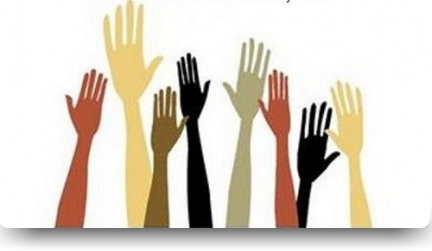 STRATEJİK AMAÇ 1. Bütün bireylerin eğitim ve öğretime adil şartlar altında erişmesini sağlamak.Stratejik Hedef 1.1.    Plan dönemi sonuna kadar dezavantajlı gruplar başta olmak üzere, yaygın eğitimin her tür ve kademesinde katılım ve tamamlama oranlarını artırmakHedefinMevcutDurumuBireylerin yaygın eğitime katılması ve tamamlaması, sosyal ve ekonomik kalkınmanın sürdürülebilmesinde önemli bir etken olarak görülmektedir. Bu nedenle yaygın eğitime katılımın artırılması ve eğitim hizmetinin bütün bireylere adil şartlarda sunulması gerekmektedir.Kurumumuzda katılım ve tamamlama oranının artırılmasını sağlamak için, açılacak olan kurslar planlanırken kurs öğretmeni ve katılımcıların görüş ve önerileri dikkate alınmaktadır.Performans GöstergeleriStratejiler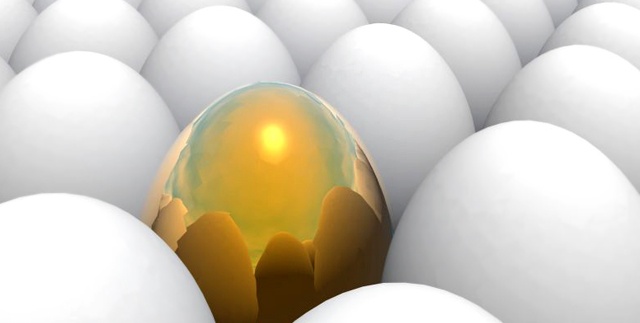 STRATEJİK AMAÇ 2	Bütün bireylere çağın gerektirdiği bilgi, beceri, tutum ve davranışın kazandırılması ile girişimci, yenilikçi, yaratıcı, dil becerileri yüksek, iletişime ve öğrenmeye açık, öz güven ve sorumluluk sahibi, sağlıklı ve mutlu bireylerin yetişmesine imkân sağlamak.Stratejik Hedef 2.1.Bütün bireylerin bedensel, sosyal, kültürel, ruhsal ve zihinsel gelişimlerine katkı sağlamak için genel kursların sayılarını artırmak.Hedefin Mevcut Durumu	İlçemizdeyaygıneğitimin  kalitesinin artırılması da öncelikli alanlardan birisi haline gelmiştir.  Nitelikli bireylerin yetiştirilmesine imkân sağlayacak kaliteli bir eğitim sistemi; bireylerin potansiyellerinin açığa çıkarılmasına ortam sağlayarak hem bedensel, ruhsal ve zihinsel gelişimlerini desteklemeli hem de akademik başarı düzeylerini artırmalıdır. Bu kapsamda kaliteli bir eğitim için bütün bireylerin sosyal, kültürel, bedensel, ruhsal ve zihinsel gelişimlerine yönelik faaliyetlere katılım oranlarının ve öğrencilerin akademik başarı düzeylerinin artırılması gerekmektedir..           Kaliteli bir eğitim için bütün bireylerin sosyal, kültürel, bedensel, ruhsal ve zihinsel gelişimlerine yönelik faaliyetlere katılımı desteklenmelidir. Öğrencilerimizin sosyal, kültürel,  bedensel, ruhsal ve zihinsel gelişimlerine katkı sağlamak amacıyla ilçemizde, yerel ve ulusal düzeyde sportif, sanatsal ve kültürel faaliyetler gerçekleştirilmektir. Söz konusu faaliyetlerin izlenmesi için.Kursiyer eğitiminin sağlanmasının yanı sıra aidiyet duygusuna sahip olması, eğitim ve öğretimin kalitesi için bir gösterge olarak kabul edilmektedir.  Performans göstergeleriStratejilerStratejik Hedef 2.2.Hayat boyu öğrenme yaklaşımı çerçevesinde, işgücü piyasasının talep ettiği beceriler ile uyumlu bireyler yetiştirerek istihdam edilebilirlikleri için mesleki kursların sayısını artırmak.Hedefin Mevcut DurumuHızla değişen bilgi, teknoloji ve üretim yöntemleri ile iş hayatındaki gelişmelere paralel olarak dinamik bir yapı sergileyen iş gücü piyasasının taleplerine uygun bilgi, beceri, tutum ve davranışa sahip bireylerin yetişmesine imkân sağlayan bir eğitim sisteminin önemi bütün dünyada giderek artmaktadır. Özellikle genç bir nüfusa sahip ülkemiz için yeni becerilerin edinilmesi, yaratıcılığın, yenilikçiliğin ve girişimciliğin desteklenmesi, meslekler arası geçişin sağlanması ve yeni mesleğe uyum sağlama yeteneğinin kazandırılması, ekonomik ve sosyal yapının güçlendirilmesinde önemli rol oynamaktadır.Bu kapsamda iş gücü piyasasının talep ettiği beceriler ile uyumlu ve hayat boyu öğrenme felsefesine sahip bireyler yetiştirerek istihdam edilebilirliği artırmak gerekmektedir.Eğitim ve istihdam ilişkisi güçlendirilerek iş piyasasının talep ettiği beceriler ile uyumlu, yenilikçi, yaratıcı ve girişimci bireyler yetiştiren önceki öğrenmelerin tanındığı bir sistem hedeflenmektedir.Performans GöstergeleriStratejilerStratejik Hedef 2.3.	Eğitimde yenilikçi yaklaşımlar kullanılarak bireylerin yabancı dil yeterliliğini ve uluslararası öğrenci/öğretmen hareketliliğini artırmak.Hedefin Mevcut Durumu	Küreselleşme ile birlikte eğitim ve iş hayatı için hareketlilik ön plana çıkan konuların başında gelmektedir. Bu bağlamda eğitim ve öğretim sisteminin, talep eden bireylerin hareketliliğini destekleyecek şekilde planlanması gerekmektedir. 	Hareketliliği destekleyen en önemli unsurların başında ise bireylerin yabancı dil becerisine sahip olması gelmektedir. Bu doğrultuda AB ülkeleri başta olmak üzere bütün dünyada bireylerin en az bir yabancı dili iyi derecede öğrenmesi konusu bir zorunluluk olarak kabul edilmektedir. Bu kapsamda yenilikçi yaklaşımlar kullanılarak bireylerin yabancı dil yeterliliğini ve uluslararası öğrenci/öğretmen hareketliliğini artırmak öncelikli hedeflerimiz arasında yer almıştır.En az bir yabancı dili iyi derecede öğrenmiş ve hareketlilik programlarına katılarak mesleki bilgisi, görgüsü ve kültürüne katkı sağlamış bireylerin sayısını artırmak hedeflenmektedir.Performans GöstergeleriStratejilerStratejik Hedef 2.4.Öğrenmeye açık, özgüven ve sorumluluk sahibi sağlıklı ve mutlu bireylerin yetişmesine imkân sağlamak için okuma yazma kurslarının sayısını artırmak.Hedefin Mevcut Durumuİnsan daha önce başkalarından bölük pörçük, kulak dolgunluğu ile öğrenmek zorunda kaldığı bilgileri tek başına çeşitli kitapları okuyarak elde edebilir. Okumak, doğduğu andan itibaren birçok eğitim süreci geçiren insan için en kolay ve en etkili öğrenme yoludur. Sahip oldukları bilgilerin %60’ını bu yolu kullanarak edinen gelişmiş ülke toplumları, günümüzde daha fazla okuma alışkanlığına sahip olmanın sağladığı avantajları her alanda yaşamaktadırlar. Geri kalmış toplumların karşılaştıkları sorunların bir çoğunun kaynağında ise eğitimsizlik yer almaktadır. Bu toplumlarda kişiler, okuyarak geçirebilecekleri zamanları çoğunlukla yararsız uğraşılarla geçirmektedirler. Oysa okuma alışkanlığı öncelikle kişilerin kendisi için edinilmesi mutlaka gereken bir alışkanlıktır.Bu bağlamda okuma yazma bilmeyen bireylere okuma yazma öğretilmesi; katılımcıların gerek sosyal-kültürel açıdan gerekse bilgi birikimi açısından önem arz etmektedir.İlçemizde okuma yazma bilmeyen bireylerin sayısının tespiti ve okuma yazma öğrenmelerini sağlamak için gerekli alan taramaları yapılmakta, açılacak olan kurslarda kursiyerin istek ve düşünceleri ön planda tutulmaktadır.Performans GöstergeleriStratejiler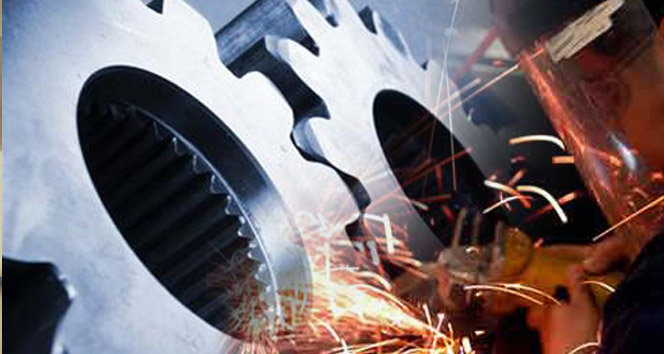 STRATEJİK AMAÇ 3Beşeri, mali, fiziki ve teknolojik yapı ile yönetim ve organizasyon yapısını iyileştirerek eğitime erişimi ve eğitimde kaliteyi artıracak etkin ve verimli işleyen bir kurumsal yapıyı tesis etmek.Stratejik Hedef 3.1.Müdürlüğümüz hizmetlerinin etkin sunumunu sağlamak üzere insan kaynaklarının yapısını ve niteliğini geliştirmek.Hedefin Mevcut Durumu	Kurumumuzda 2018 yılı itibariyle; 1 müdür, 1 müdür yardımcısı,10 bayan 1 erkek öğretmen görev yapmaktadır. Öğretmenlerimizden 20-30 yaş aralığında 3 kişi, 30-40 yaş aralığında 3 kişi, 40-50 yaş aralığında 4 kişi, 50 yaş üstü 1 kişi görev yapmaktadır. Kurumumuz bünyesinde 1 hizmetli, 1 sözleşmeli işçi, 1 hizmet alımı personeli yardımcı yizmetler sınıfında görev yapmaktadır.  Yardımcı hizmetler sınıfın da görev yapan personellerimiz, ilk ve orta okul mezunudur. Bu iki personelimizin bir üst öğrenimi tamamlamaları hedeflenmektedir.Öğretmenlerimiz 2017 yılında 13, 2018 yılında 9 adet hizmet içi eğitime katılmıştır. Öğretmenlerimizin mesleki anlamda kendilerini geliştirmeleri için hizmet içi eğitim proğramlarına katılma oranının artıılması hedeflenmektedir. Ayrıca kişisel gelişim konusunda öğretmenlerimizin el sanatları ve sosyal açıdan birikim elde etmeleri için kurumumuz bünyesinde açılan çeşitli kurslara katılımları sağlanacaktır.Öğretmenlerimiz ve kursiyerlerimizin katılımları ile gerçekleştirilen; gezi, sinema gibi sosyal faaliyetler yıl içersinde düzenlenmektedir. 2018 Yılı Ayaş Halk Eğitim Merkezi Personel Eğitim DurumuTABLO 27 –Kaynak: Mebbis VerileriPerformans GöstergeleriStratejilerStratejik Hedef 3.2.Plan dönemi sonuna kadar, belirlenen kurum standartlarına uygun eğitim ortamlarını tesis etmek; etkin, verimli bir mali yönetim yapısı oluşturmak.Hedefin Mevcut DurumuOkul ve kurumların fiziki ortamlarının iyileştirilerek ihtiyaca cevap verecek düzeye getirilmesi, alternatif finansal kaynaklarla eğitimin desteklenmesi, kaynak kullanımında etkinliğin ve verimliliğin sağlanması gerekmektedir. Ayaş halkının halk eğitim merkezinde açılan kurslara katılımları noktasında özendirici faaliyetlere yer verilmesi büyük önem arz etmektedir. Bukonuda kurum koridorlarının çeşitli görsel materyallerle donatılarak katılımcıların motivasyonu artırılacaktır. .Performans GöstergeleriStratejiler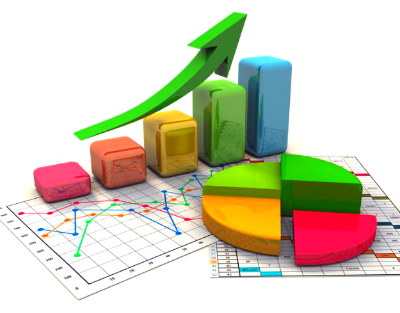 Müdürlüğümüz hizmetlerinin istenilen düzeyde ve kalitede sunulabilmesi için program ve proje bazında kaynak tahsisleri ile bütçesinin stratejik planına, yıllık amaç ve hedefleri ile performans göstergelerine dayandırılması gerekmektedir.Ayaş Halk Eğitim Merkezi, 2019-2023 Stratejik Planının maliyetlendirilmesi sürecindeki temel gaye stratejik amaç ve hedeflerin gerektirdiği maliyetlerin ortaya konulmasıdır. Ortaya konulan tabloyla, stratejik plan ile bütçe arasındaki bağlantı güçlendirilerek karar alma sürecine katkıda bulunulması amaçlanmaktadır.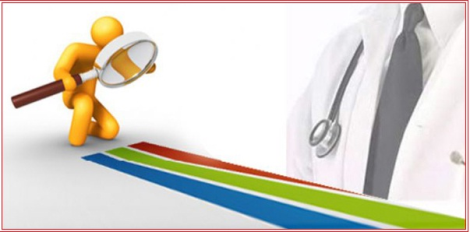 Ayaş Halk Eğitim Merkezi 2015-2019 Stratejik Planın DeğerlendirmesiAyaş Halk Eğitim Merkezi Müdürlüğünün 2015-2019 stratejik planı 11(onbir )adet stratejik amaç,13 (onüç) adet stratejik hedeften oluşmaktadır.Ayaş Halk Eğitim Merkezi stratejik plan verileri incelendiğinde;Stratejik amaç 1. (Merkezimiz Öğretmen ve kursiyerlerinin teknolojiyi yakından takip etmelerinin sağlanması ve AR-GE çalışmalarının desteklenmesi.Hedef-1 ‘e ait ortalama  gerçekleşme oranı %100’dür.Stratejik amaç 2. (Örgün eğitim dışına çıkan öğrencileri açık öğretim okullarına yönlendirmek)Hedef -2 ‘ye ait ortalama gerçekleşme oranı%70’tir.Gerekçe: ilçemiz bünyesinde bulunan ilk ve orta okullarla yapılan işbirliğine rağmen gereken rağbet sağlanamamıştır.Stratejik amaç 3. (Merkezimizin tanıtımının etkin bir şekilde yapılması ve toplumun duyarlılığının artırılması)Hedef -3’ye ait ortalama gerçekleşme %100’dür.Hedef – 4’e ait ortalama %100’dür.Stratejik amaç 4.( İlçemizde MAÖL öğrencileri için yüz yüze eğitim görecekleri bölümlerin açılmasını sağlamak )Hedef -5’eait ortalama veri %80’dir.Gerekçe: bazı mesleki alanlarda bölgedeki meslek liseleri yetersiz kalmaktadır. Öğrenciler Sincan’a gitmekte problem yaşadıkları için alansız kayıta yönelmektedir.Stratejik amaç 5. (Kursiyerlerin mesleki/ kişisel gelişiminde etkin rol almak)Hedef -6’ya ait ortalama gerçekleşme %100’dür.Stratejik amaç 6. (ders ve eğitim ortamlarının gelişen teknolojiye göre güncellenmesi)Hedef -7’ye ait ortalama gerçekleşme %100’dür.Stratejik amaç 7.(Merkezimizin sürekli iyileştirme ve toplam Kalite Yöntemini uygulayan bir eğitim merkezi haline dönüştürülmesi)Hedef -8’e ortalama gerçekleşme %50’dir.Gerekçe : Düzenlenen seminerlerin sayısının azlığı ve katılımın yetersizliğiStratejik amaç 8.(Merkezimizin, bölgemizdeki yaygın eğitimin merkezi olması)Hedef-9’a ait ortalama gerçekleşme %100’dür.Hedef-10’a ait ortalama gerçekleşme %100’dür.Stratejik amaç 9. (Merkezin Fiziki Yapısının en verimli şekilde kullanılması)Hedef -11’e ait ortalama gerçekleşme %100’dür.Stratejik amaç 10.(Belge ve sertifika alanlar için takip sisteminin oluşturulması)Hedef – 12’ye ait ortalama gerçekleşme %40’tır.Gerekçe : yıllık düzenlenecek olan toplantılara eski kursiyerlerin katılımının az olması Stratejik amaç 11( Misyon ve Vizyonun gerçekleştirilmesi doğrultusunda kendimizi geliştirecek bir slogan belirlenmesi)Hedef- 13’e ait gerçekleşme oranı %80’dir.Gerekçe : Basılı ve görsel  yayınlar kullanılmış ancak yeterince slogan üretilememiştir.Ayaş Halk Eğitim Merkezi 2019-2023 Stratejik Planı İzleme Ve Değerlendirme Modeli	5018 sayılı Kamu Mali Yönetimi ve Kontrol Kanunun amaçlarından biri; kalkınma planları ve programlarda yer alan politika ve hedefler doğrultusunda kamu kaynaklarının etkili, ekonomik ve verimli bir şekilde elde edilmesi ve kullanılmasını, hesap verebilirliği ve malî saydamlığı sağlamak üzere, kamu malî yönetiminin yapısını ve işleyişini düzenlemektir. 	Bu amaç doğrultusunda kamu idarelerinin; stratejik planlar vasıtasıyla, kalkınma planları, programlar, ilgili mevzuat ve benimsedikleri temel ilkeler çerçevesinde geleceğe ilişkin misyon ve vizyonlarını oluşturması,  stratejik amaçlar ve ölçülebilir hedefler saptaması, performanslarını önceden belirlenmiş olan göstergeler doğrultusunda ölçmesi ve bu sürecin izleme ve değerlendirmesini yapmaları gerekmektedir. 	Bu kapsamda Ayaş Halk Eğitim Merkezi Müdürlüğü 2019-2023 dönemine ilişkin kalkınma planları ve programlarda yer alan politika ve hedefler doğrultusunda kaynaklarının etkili, ekonomik ve verimli bir şekilde elde edilmesi ve kullanılmasını, hesap verebilirliği ve saydamlığı sağlamak üzere 2019-2023 Stratejik Planı’nı hazırlamıştır. 	İzleme, stratejik plan uygulamasının sistematik olarak takip edilmesi ve raporlanmasıdır. Değerlendirme ise, uygulama sonuçlarının amaç ve hedeflere kıyasla ölçülmesi ve söz konusu amaç ve hedeflerin tutarlılık ve uygunluğunun analizidir.	Ayaş Halk Eğitim Merkezi Müdürlüğü 2019-2023 Stratejik Planı İzleme ve Değerlendirme Modeli’nin çerçevesini;Ayaş Halk Eğitim Merkezi Müdürlüğü 2019-2023 Stratejik Planı ve performans programlarında yer alan performans göstergelerinin gerçekleşme durumlarının tespit edilmesi,Performans göstergelerinin gerçekleşme durumlarının hedeflerle kıyaslanması,Sonuçların raporlanması ve paydaşlarla paylaşımı,Gerekli tedbirlerin alınmasıSüreçleri oluşturmaktadır.	Ayaş Halk Eğitim Merkezi Müdürlüğü 2019-2023 Stratejik Planı’nda yer alan performans göstergelerinin gerçekleşme durumlarının tespiti yılda iki kez yapılacaktır. Yılın ilk altı aylık dönemini kapsayan birinci izleme kapsamında, sorumlu birim tarafından harcama birimlerinden sorumlu oldukları göstergeler ile ilgili gerçekleşme durumlarına ilişkin veriler toplanarak konsolide edilecektir. Göstergelerin gerçekleşme durumları hakkında hazırlanan rapor üst yöneticiye sunulacak ve böylelikle göstergelerdeki yıllık hedeflere ulaşılmasını sağlamak üzere gerekli görülebilecek tedbirlerin alınması sağlanacaktır.	Yılın tamamını kapsayan ikinci izleme dâhilinde; ana sorumlu birim harcama birimlerden sorumlu oldukları göstergeler ile ilgili yılsonu gerçekleşme durumlarına ait veriler toplanarak konsolide edilecektir. Yılsonu gerçekleşme durumları, varsa gösterge hedeflerinden sapmalar ve bunların nedenleri üst yönetici başkanlığında harcama birim yöneticilerince değerlendirilerek gerekli tedbirlerin alınması sağlanacaktır. Ayrıca, stratejik planın yıllık izleme ve değerlendirme raporu hazırlanarak kamuoyu ile paylaşılacaktır.İZLEME DEĞERLENDİRME TAKVİMİİzleme ve Değerlendirme DöngüsüC.AYAŞ HALK EĞİTİM MERKEZİ  2019-2023 STRATEJİK PLANI BİRİM SORUMLULUKLARIMüdürlüğümüz 2019-2023 Stratejik Planında yer alan stratejik hedeflere ilişkin olarak belirlenen stratejilerin gerçekleştirilmesine yönelik olarak yapılacak çalışmalarda koordinasyonu yürütecek vebirlikte çalışılacak birimler ayrı ayrı tespit edilerek 2019-2023 SP Birim Sorumluluk Tablosu’na da bu sorumluluklara yer verilmiştir. Buna göre söz konusu çalışmalarda ana sorumlu olan birimler koordinatör birim olarak görevlerini yürüteceklerdir. Birimler çalışmaların sonuçlandırılmasından ve izleme faaliyetine yönelik olarak raporlanmasından da sorumlu olacaklardır.                                   AYAŞ HALK EĞİTİMİ MERKEZİ             EK: 1 Stratejik Planlama EkibiAli ÖZDEMİRKurum MüdürüMehmet YÜKSELMüdür YardımcısıHacı Mehmet KÖMÜRCÜOkul Aile Birliği BaşkanıFatih ERDURUCANÜyeNeşe POLATÜyeSıddıka KORKUTÜyeFatma Dikmen YILMAZÜyeBaşak ALASUNÜyeMÜDÜR SUNUŞUIIVMÜDÜR YARDIMCISI SUNUŞUVİÇİNDEKİLER VIEKLER LİSTESİVIITABLOLAR LİSTESİVIIIGRAFİKLER- ŞEKİLLER LİSTESİIXŞEKİLLER LİSTESİIXKISALTMALAR XGİRİŞ11. BÖLÜM: HAZIRLIK ÇALIŞMALARI2STRATEJİK PLAN HAZIRLAMA SÜRECİ32. BÖLÜM: DURUM ANALİZİ8TARİHİ GELİŞİM10YASAL YÜKÜMLÜLÜKLER VE MEVZUAT ANALİZİ23FAALİYET ALANLARI VE SUNULAN HİZMETLER25PAYDAŞ ANALİZİ29KURUM İÇİ  ve DIŞI ANALİZ313.BÖLÜM: GELECEĞE YÖNELİM46MİSYON47VİZYON47TEMEL DEĞERLER VE İLKELER48STRATEJİK PLAN GENEL TABLOSU49TEMA, AMAÇ, HEDEF VE TEDBİRLER514. BÖLÜM: MALİYETLENDİRME615. BÖLÜM:İZLEME VE DEĞERLENDİRME632015–2019 STRATEJİK PLANIN DEĞERLENDİRMESİ642019-2023 STRATEJİK PLANI İZLEME VE DEĞERLENDİRME MODELİ652019-2023 STRATEJİK PLANI BİRİM SORUMLULUKLARI68TABLONUN ADITABLO NUMARASITABLO SAYFASIStratejik Plan Üst KuruluTABLO 1 7Stratejik Planlama EkibiTABLO 2 72015 -  2016 Öğretim Yılı Ayaş Halk Eğitim Merkezi Genel Kurs VerileriTABLO 3 112015 -  2016 Öğretim Yılı Ayaş Halk Eğitim Merkezi Mesleki Ve Teknik Kurs VerileriTABLO 4 122015 -  2016 Öğretim Yılı Ayaş Halk Eğitim Merkezi Okuma Yazma Kurs VerileriTABLO 5 132015 -  2016 Öğretim Yılı Ayaş Halk Eğitim Merkezi Açılan Kursların ToplamıTABLO 6 142016-2017 Öğretim Yılı Ayaş Halk Eğitim Merkezi Genel KurslarTABLO 7 142016-2017 Öğretim Yılı Ayaş Halk Eğitim Merkezi Mesleki Ve Teknik KurslarTABLO 8 152016-2017 Öğretim Yılı Ayaş Halk Eğitim Merkezi Okuma Yazma KurslarıTABLO 9 172016-  2017 Öğretim Yılı Ayaş Halk Eğitim Merkezi Açılan Kursların ToplamıTABLO 10 182017-2018 Öğretim Yılı Ayaş Halk Eğitim Merkezi Genel KurslarTABLO 11 182017-2018 Öğretim Yılı Ayaş Halk Eğitim Merkezi Mesleki Ve Teknik KurslarTABLO 12 192017-2018 Öğretim Yılı Ayaş Halk Eğitim Merkezi Okuma Yazma KurslarıTABLO 13 212017-2018 Öğretim Yılı Ayaş Halk Eğitim Merkezi Açılan Kursların ToplamıTABLO 14 21Mevcut Yönetici SayısıTABLO 15 32Yöneticilerinin Eğitim DurumuTABLO 16 32Yöneticilerinin Yaş İtibari İle DağılımıTABLO 17 32Hizmet Süresine İlişkin BilgilerTABLO 18 32Yönetici Sirkülasyon OranıTABLO 19 33Mevcut  Öğretmen SayısıTABLO 20 33Öğretmenlerin Yaş İtibari İle DağılımıTABLO 21 33Öğretmenlerin Hizmet SüreleriTABLO 22 33Mevcut Hizmetli/ Memur SayısıTABLO 23 34Personel DurumuTABLO 24 34Teknolojik Alt YapisiTABLO 25 35Gider TablosuTABLO 26 36GRAFİK ADIGRAFİK NOGRAFİK SAYFA2015-2016 Açılan Genel KursGRAFİK 1112015-2016 Okuma Yazma Kursları Grafik 3GRAFİK 2132015-2016 Açılan Kursların Toplamı Grafik 4GRAFİK 3132016-2017 Açılan Genel Kurslar Grafik 5GRAFİK 4142016-2017 Açılan Mesleki ve Teknik Kurslar Grafik 6GRAFİK 5152016-2017 Açılan Okuma Yazma Kursları Grafik 7GRAFİK 6172016-2017 Açılan Kursların Toplamı Grafik 8GRAFİK 7172017-2018 Açılan Genel Kurslar Grafik 9GRAFİK 8182017-2018 Açılan Mesleki ve Teknik Kurslar Grafik 10GRAFİK 9192017-2018 Açılan Okuma Yazma Kursları Grafik 11GRAFİK 10202017-2018 Açılan Kursların Toplamı Grafik 12GRAFİK 1121ŞEKİL ADIŞEKİL NOŞEKİLSAYFAStratejik Planlama ModeliŞEKİL  14Stratejik Plan Oluşum ŞemasıŞEKİL  26Teşkilat ŞemasıŞEKİL  331Finans KaynaklarıŞEKİL 435GZFTGüçlü-Zayıf-Fırsat-TehditSWOTStrengths, Weaknesses, Opportunities, ThreatsAR-GEAraştırma, GeliştirmeTUİKTürkiye İstatistik KurumuKHKKanun Hükmünde KararnameMEBMilli Eğitim BakanlığıTKYToplam Kalite YönetimiSGKSosyal Güvenlik KurumuASKEAraştırma, Stratejik Planlama ve Kalite Geliştirme EkibiPEKProje EkibiVHKİVeri Hazırlama Kontrol İşletmeniİLSİSİl ve İlçe Milli Eğitim Müdürlükleri Yönetim Bilgi SistemiBTBilişim TeknolojileriPCPersonalComputer (Kişisel Bilgisayar)RAMRehberlik Araştırma MerkeziVizyonun BelirlenmesiVizyonun BelirlenmesiMisyonun belirlenmesiTemel ilke ve değerlerin belirlenmesiTemaların belirlenmesiTemaların belirlenmesi	Stratejik amaçların belirlenmesi		Stratejik amaçların belirlenmesi		Stratejik Hedeflerin belirlenmesi		Stratejik Hedeflerin belirlenmesi	Performans Göstergelerin BelirlenmesiStratejilerin BelirlenmesiNihai Stratejik PlanNihai Stratejik PlanPerformans ProgramıYıllık performans hedefleri ile faaliyet ve projelerPerformans ProgramıYıllık performans hedefleri ile faaliyet ve projelerİzleme ve DeğerlendirmeFaaliyet Raporuİzleme ve DeğerlendirmeFaaliyet RaporuAYAŞ HALK EĞİTİM MERKEZİ MÜDÜRLÜĞÜ 2019-2023 STRATEJİK PLAN ÜST KURULUAYAŞ HALK EĞİTİM MERKEZİ MÜDÜRLÜĞÜ 2019-2023 STRATEJİK PLAN ÜST KURULUAYAŞ HALK EĞİTİM MERKEZİ MÜDÜRLÜĞÜ 2019-2023 STRATEJİK PLAN ÜST KURULUAYAŞ HALK EĞİTİM MERKEZİ MÜDÜRLÜĞÜ 2019-2023 STRATEJİK PLAN ÜST KURULUAYAŞ HALK EĞİTİM MERKEZİ MÜDÜRLÜĞÜ 2019-2023 STRATEJİK PLAN ÜST KURULUSIRA NO:ADI SOYADIGÖREV YERİUNVANIAÇIKLAMA1Ali ÖZDEMİRAyaş  Halk Eğitim Merkezi MüdürlüğüKurum MüdürüKurul Başkanı2Mehmet YÜKSELAyaş  Halk Eğitim Merkezi MüdürlüğüMüdür YardımcısıKurul Üyesi3Hacı Mehmet KÖMÜRCÜAyaş İlçe Milli Eğitim MüdürlüğüOkul Aile Birliği BaşkanıKurul Üyesi4Neşe POLATAyaş  Halk Eğitim Merkezi MüdürlüğüÜye Kurul ÜyesiAYAŞ HALK EĞİTİM MERKEZİ MÜDÜRLÜĞÜ 2019-2023 STRATEJİK PLANLAMA EKİBİAYAŞ HALK EĞİTİM MERKEZİ MÜDÜRLÜĞÜ 2019-2023 STRATEJİK PLANLAMA EKİBİAYAŞ HALK EĞİTİM MERKEZİ MÜDÜRLÜĞÜ 2019-2023 STRATEJİK PLANLAMA EKİBİAYAŞ HALK EĞİTİM MERKEZİ MÜDÜRLÜĞÜ 2019-2023 STRATEJİK PLANLAMA EKİBİAYAŞ HALK EĞİTİM MERKEZİ MÜDÜRLÜĞÜ 2019-2023 STRATEJİK PLANLAMA EKİBİSIRA NO:ADI SOYADIGÖREV YERİUNVANIAÇIKLAMAMehmet YÜKSELAyaş  Halk Eğitim Merkezi MüdürlüğüMüdür YardımcısıBaşkanNeşe POLATAyaş  Halk Eğitim Merkezi MüdürlüğüÖğretmenÜye Sıddıka KORKUTAyaş  Halk Eğitim Merkezi MüdürlüğüÖğretmenÜyeFatma Dikmen YILMAZAyaş  Halk Eğitim Merkezi MüdürlüğüÖğretmenÜyeBaşak ALASUNAyaş  Halk Eğitim Merkezi MüdürlüğüÖğretmenÜyeGENEL KURSLARAçılan
Kurs Sayısıİşbirliği K.
Kurs SayısıToplam
KursiyerErkek
KursiyerKadın
KursiyerSertifika Alan
Erkek KursiyerSertifika Alan
Kadın KursiyerAile Eğitimi Kurs Programı 12-18 Yaş1113130120Aile Eğitimi Kurs Programı 7-11 Yaş1113130120Badminton201301309Bağlama Eğitimi (Bağlama Düzeni)304529161412Bağlama Eğitimi (Bozuk Düzen)30483117149Basketbol10157838Çocuk Bakımı ve Oyun Odası Gelişimsel Etkinlikleri (3-6 Yaş)3036211573Dijital Fotoğrafçılık2032141855Drama1101396871823Futbol (11-12 Yaş Grupları)101212000Girişimcilik6015321512110Güreş Minikler (11-12 Yaş)1012120120Güreş Minikler (13-14 Yaş)1012120120İngilizce Seviye A1905614421026İşaret Dili2041041011Judo (Kahverengi Kuşak)1015150150Judo (Mavi Kuşak)1016160140Judo (Sarı Kuşak)3151510300Judo (Turuncu Kuşak)1012120120Judo (Yeşil Kuşak)1013130130Karate (Beyaz Kuşak)509524712169Karate (Sarı Kuşak)1013013013Kuran-ı Kerim (Elifba) Okuma2125250200Okçuluk1024240220Okuma-Yazma I. Kademe40114720Okuma-Yazma II. Kademe2020201Okuma-Yazma II. Kademe Seviye Tespit Sınavı3099080Satranç1012111111Türk Halk Oyunları Adana Yöresi2024168168Türk Halk Oyunları Adıyaman Yöresi1012120120Türk Halk Oyunları Amasya Yöresi20271611114Türk Halk Oyunları Aydın Yöresi10125700Türk Halk Oyunları Bayburt Yöresi2024168168Türk Halk Oyunları Bilecik Yöresi101301300Türkiye Bağımlılıkla Mücadele Eğitimi4001.174603571508500Yağlı Boya Resim30140140712542.2381.1201.118842827MESLEKİ VE TEKNİK KURSLARAçılan
Kurs Sayısıİşbirliği K.
Kurs SayısıToplam
KursiyerErkek
KursiyerKadın
KursiyerSertifika Alan
Erkek KursiyerSertifika Alan
Kadın KursiyerAhşap Yakma Tekniği (Pyrogravure)10127500Arı Yetiştiriciliği1046424212Aşçı Çırağı2032428312Ayakkabı Istampacısı2024240170Ayakkabı Kesimcisi4247470270Ayakkabı Montajcısı4249490360Ayakkabı ve Saraciye Tamircisi4048480330Bebek Yapma2090906Bilgisayar Kullanımı20281216613Cilt Bakımı1060606Cilt Bakımı Teknikleri1040402Çeyiz Ürünleri Hazırlama101401409Davul Derisinden Aksesuar Yapma1018216212Dekoratif Tablo Yapımı1014014010Deri Tablo Yapımı1018513210El Bakımı1090906Elde Türk İşlemeleri1015015012Emlak Danışmanlığı1057507326Geleneksel El Nakışları4057057039Gıda ve Su Sektöründe Çalışanlar İçin Hijyen Eğitimi3012467575242Hesap İşi101301309Hızlı Klavye Kullanımı (F Klavye)101421215Katı ve Sıvı Yakıtlı Kalorifer Ateşçisi3144422372Kırkyama2024024016Kooperatifçilik Geliştirme ve Uyum Eğitimi1013130130Kösele Çanta Yapma2032428217Kuran-ı Kerimi Tecvidli Okuma4153449190Makrame Nazarlık Yapma101301309Misinalı Takı Yapma3038038030Motorlu Taşıt Sürücüleri Direksiyon Eğitimi Sınav Sorumlusu104025152212Oyalar2024024016Pastacı Çırağı3022121118Saç Bakımı Ve Yapımı2023023013Salon Takımları Dikimi2024024016Saraciye Kesimcisi3034340220Saraciye Montajcısı3136360220Sayacı3137370230Sürü Yönetimi Elemanı1040373302Şiş Örücülüğü1015015010Tel Kırma1015015010Tel ve Çivi İle Takı Yapma101201207Temel Ayakkabı Tasarımcısı4149490290Tığ Oyası101301306Turistik ve Hediyelik Eşya Yapımı101201207Tutkallı Hamur Çiçek Yapma101201208Yaş pasta yapımı202002004GENEL TOPLAM 8891.303681622452404OKUMA YAZMA KURSLARIAçılan
Kurs Sayısıİşbirliği K.
Kurs SayısıToplam
KursiyerErkek
KursiyerKadın
KursiyerSertifika Alan
Erkek KursiyerSertifika Alan
Kadın KursiyerOkuma-Yazma I. Kademe40114720Okuma-Yazma II. Kademe2020201Okuma-Yazma II. Kademe Seviye Tespit Sınavı30990809022139101KURSLAR TOPLAMAÇILAN KURS
SAYISIKURSA KATILANKURSA KATILANKURSA KATILANBELGE ALANBELGE ALANBELGE ALANKURSLAR TOPLAMAÇILAN KURS
SAYISIERKEKKADINTOPLAMERKEKKADINTOPLAMGENEL KURSLAR1291120111822388428271669MESLEKİ VE TEKNİK KURSLAR976816221303452404856OKUMA YAZMA KURSLARI91392210111GENEL TOPLAM23518141749356313041232                2536GENEL KURSLARAçılan
Kurs Sayısıİşbirliği K.
Kurs SayısıToplam
KursiyerErkek
KursiyerKadın
KursiyerSertifika Alan
Erkek KursiyerSertifika Alan
Kadın KursiyerAile Eğitimi Kurs Programı 3-6 Yaş1012012010Badminton101301305Bağlama (Bozuk Düzen)10189976Bağlama Eğitimi (Bozuk Düzen)10128464Basketbol405942174016Dijital Fotoğrafçılık10137623Drama10123900Gitar Eğitimi (Klasik Gitar)10123900Güreş Minikler (13-14 Yaş)1012120120Güreş Yıldızlar (15-17 Yaş)1015150150İlk Yardım304718291519İngilizce A1 Seviyesi1002202204İşaret Dili3036036016Judo (Kahverengi Kuşak)1015150140Judo (Sarı Kuşak)2025214184Judo (Turuncu Kuşak)2029254244Judo (Yeşil Kuşak)1012120110Karate (Beyaz Kuşak)10123939Karate (Sarı Kuşak)2025322322Karate (Turuncu Kuşak)2024321321Karate (Yeşil Kuşak)2024321321Kuran-ı Kerim (Elifba) Okuma3148480310Kuran-ı Kerim Tecvidli Okuma1016160120Masa Tenisi101111000Okçuluk1014140140Okuma-Yazma I. Kademe8033161711Okuma-Yazma I. Kademe Seviye Tespit Sınavı2022020Okuma-Yazma II. Kademe1010100Osmanlı Türkçesi İmlası101201206Osmanlıcada Arapça-Farsça Kurallar101201203Osmanlıcada Kolay Metinler101401409Satranç202471700Türk Halk Oyunları Adana Yöresi1012111111Türk Halk Oyunları Adıyaman Yöresi1012120120Türk Halk Oyunları Amasya Yöresi202414101410Türk Halk Oyunları Ankara Yöresi3036351240Türk Halk Oyunları Artvin Yöresi1012012012Türk Halk Oyunları Karaman Yöresi202415900Türkiye Bağımlılıkla Mücadele Eğitimi3092902822Yabancılara Türkçe Öğretimi (6-12 Yaş) 1.Seviye10128484Yağlı Boya Resim20100100237-72 Ay (3-6 Yaş) Oyun Odası202312111010821893503390397224MESLEKİ VE TEKNİK KURSLARAçılan
Kurs Sayısıİşbirliği K.
Kurs SayısıToplam
KursiyerErkek
KursiyerKadın
KursiyerSertifika Alan
Erkek KursiyerSertifika Alan
Kadın KursiyerAhşap Yakma Tekniği (Pyrogravure)101401409Aşçı Çırağı1040404Aşçı Yardımcısı2038132528Ayakkabı Istampacısı4048480300Ayakkabı Kesimcisi5158580360Ayakkabı Montajcısı3136360200Ayakkabı ve Saraciye Tamircisi5060600230Bebek Yapma1040404Bilgisayar İşletmenliği (Operatörlüğü)40401030416Bilgisayar Kullanımı30401525716Bilgisayarda Hızlı Klavye Kullanımı101431125Cilt Bakımı1070706Çocuk Bakım Elemanı101401406Çocuk Bakımı ve Oyun Odası Etkinlikleri (3-6 yaş)10125757Çuval Çiçek Yapma1013013010Dekoratif Ahşap Süsleme1014014010Dekoratif Minder Dikimi101201208Ebru302332004El Bakımı1080807Elde Antep İşi101201209Elde Kurdela İşi3039039029Emlak Danışmanlığı1041347292Geleneksel El Nakışları101201208Gıda ve Su Sektöründe Çalışanlar İçin Hijyen Eğitimi4017980996272Gümüş Takı İşlemeciliği2026026020Hasır Örme1012012012Havuz Suyu Operatörlüğü101310393Hazır Gereçlerle Yapılan Nakışlar1012012012Hızlı Klavye Kullanımı (F Klavye)1015213211Katı ve Sıvı Yakıtlı Kalorifer Ateşçisi2059581481Kırkyama101201209Makrame Örgü Yapma101201208Numune Kumaş Dokumacı (Şabloncu)1020202Örme ve Düğümlü Takı Yapma1010101Örtü Ve Minder Dikimi (Sandalye, Şezlong, Koltuk)101201209Saç Bakımı Ve Yapımı101101107Saraciye Kesimcisi4144440300Saraciye Montajcısı4147470190Sayacı4147470300Sepet Örücülüğü101201208Sürü Yönetimi Elemanı1045414294Şippoyaki1017017015Şiş Örücülüğünde Bebek Hırkası Örme2060606Şiş Örücülüğünde Eldiven Örme2024024024Şiş Örücülüğünde Hırka Örme1010101Şiş ve Tığ Örücülüğü2024024017Tehlikeli ve Çok Tehlikeli İşlerde Isıtma ve Sıhhi Tesisat2054540520Tel Kırma1012012012Temel Ayakkabı Tasarımcısı5060600340Tığ Örücülüğü1020201Üzerlik Örme20240240179751.348728620473440OKUMA YAZMA KURSLARIAçılan
Kurs Sayısıİşbirliği K.
Kurs SayısıToplam
KursiyerErkek
KursiyerKadın
KursiyerSertifika Alan
Erkek KursiyerSertifika Alan
Kadın KursiyerOkuma-Yazma I. Kademe8033161711Okuma-Yazma I. Kademe Seviye Tespit Sınavı2022020Okuma-Yazma II. Kademe101010011036181831KURSLAR TOPLAMAÇILAN KURS
SAYISIKURSA KATILANKURSA KATILANKURSA KATILANBELGE ALANBELGE ALANBELGE ALANKURSLAR TOPLAMAÇILAN KURS
SAYISIERKEKKADINTOPLAMERKEKKADINTOPLAMGENEL KURSLAR83503390893397224621MESLEKİ VE TEKNİK KURSLAR1027286201348473440913OKUMA YAZMA KURSLARI11181836314GENEL TOPLAM1961249102822778736651538GENEL KURSLARAçılan
Kurs Sayısıİşbirliği K.
Kurs SayısıToplam
KursiyerErkek
KursiyerKadın
KursiyerSertifika Alan
Erkek KursiyerSertifika Alan
Kadın KursiyerBadminton101101106Bağlama Eğitimi (Bağlama Düzeni)102112900Basketbol20422517156Cümbüş Eğitimi101981169Dijital Fotoğrafçılık10169754Emlak Danışmanlığı20856421203Futbol101212000Gitar Eğitimi (Popüler Gitar)10123937Güreş Minikler (13-14 Yaş)1012120120Güreş Yıldızlar (15-17 Yaş)1012120120İlk Yardım101810865İngilizce A1 Seviyesi801601609İş Güvenliği ve işçi Sağlığı2065650440Judo Kahverengi Kuşak1015123111Judo Mavi Kuşak1015123123Judo Turuncu Kuşak1018153122Judo (Yeşil Kuşak)2025223223Judo Yeşil Kuşak1020173132Karate (Beyaz Kuşak)304120212021Karate (Kahverengi Kuşak III.KYU)1014311311Karate (Kahverengi Kuşak II.KYU)10123939Karate (Mavi Kuşak)1014311311Karate (Sarı Kuşak)10125757Karate (Turuncu Kuşak)10125757Karate (Yeşil Kuşak)10125757Kuran-ı Kerim (Elifba) Okuma2031310180Kuran-ı Kerim Tecvidli Okuma1024240110Masa Tenisi10126600Ney Eğitimi304525201112Okuma-Yazma I. Kademe50138523Okuma-Yazma I. Kademe Seviye Tespit Sınavı1011010Okuma-Yazma II. Kademe1020200Okuma-Yazma II. Kademe Seviye Tespit Sınavı5076161Osmanlıcada Türkçe Kelimelerin İmlası2040400Öğrenmeyi Öğrenme202513121211Resim Sanat Eğitimi1050505Tenis (10-12 Yaş)101616000Türk Halk Oyunları Burdur Yöresi (Erkek Oyunları)1012120120Türk Halk Oyunları Burdur Yöresi (Kadın Oyunları)10124848Türk Halk Oyunları Kahramanmaraş Yöresi407648282322Türkiye Bağımlılıkla Mücadele Eğitimi809647494749Yabancılar İçin Türkçe Seviye A1101551000Yağlı Boya Resim1050502Yoğunlaştırılmış Temel Düzey Okuma Yazma Eğitim Programı14039831310GENEL TOPLAM 930991608383387256MESLEKİ VE TEKNİK KURSLARAçılan
Kurs Sayısıİşbirliği K.
Kurs SayısıToplam
KursiyerErkek
KursiyerKadın
KursiyerSertifika Alan
Erkek KursiyerSertifika Alan
Kadın KursiyerAhşap Yakma Tekniği (Pyrogravure)1014014011Arıcılık2070646426Aşçı Çırağı1020812210Ayakkabı Finisajcısı4047470310Ayakkabı Istampacısı3036360190Ayakkabı Kesimcisi3036360230Ayakkabı Montajcısı3036360220Ayakkabı Tabancısı4047470390Ayakkabı Test Elemanı4048480290Ayakkabı ve Saraciye Tamircisi3036360240Bebek Yapma2050502Bilgisayar Destekli Muhasebe11158777Bilgisayar İşletmenliği (Operatörlüğü)50602634912Çini İşlemeci-Çinici101201208Çuval Çiçek Yapma1013013010Dekoratif Ev Aksesuarları Hazırlama1010101Dekoratif Tablo Yapımı101201208Düz Dikiş Makineci101201209Ebru2050501El Bakımı1020202Elde Antep İşi101201208File İşi2027027023Firkete Oyası1014014013Geleneksel El Nakışları2024024020Gıda ve Su Sektöründe Çalışanlar İçin Hijyen Eğitimi1002632441919117Giysi Tadilatçısı2024024016Güzellik ve Saç Bakım Hizmetlerinde Çalışanlar İçin Hijyen Eğitimi1055050Hazır Gereçlerle Yapılan Nakışlar2027027027İğne Oyası5090904İplik Fiziksel Testleri1040402Kanaviçe101301309Katı Ve Sıvı Yakıtlı Kalorifer Ateşçisi1015150140Katı ve Sıvı Yakıtlı Kalorifer Ateşçisi1015150150Keçe Aksesuarları Yapımı1010101Kese ve Köpük Masörü304624221717Misinalı Takı Yapma1012012012Numune Kumaş Dokumacı (Şabloncu)1030302Okul Servis Araç Sürücüleri Eğitimi1030300230Oyalar2027027016Pastacı Çırağı1022022016Saç Bakımı Ve Yapımı1014014014Saraciye Kesimcisi3036360230Saraciye Montajcısı3035350260Sayacı3036360210Sebze Yetiştiriciliği1020200170Sedef Kakma101313080Standart Türk Klâvyesi2033231099Sürü Yönetimi Elemanı1039354254Şippoyaki2028028025Şiş Örücülüğünde Bebek Hırkası Örme1020202Şiş Örücülüğünde Şal Örme1012012012Takı Çizimi ve Üretimi1019019018Temel Ayakkabı Tasarımcısı3036360270Tıbbi ve Aromatik Bitki Yetiştiriciliği1019163163Tığ Örücülüğü201301309Üzerlik Örme1012012012Yatak Odası Tekstili Hazırlama101201209GENEL TOPLAM 11211.499975524684407OKUMA YAZMA KURSLARIAçılan
Kurs Sayısıİşbirliği K.
Kurs SayısıToplam
KursiyerErkek
KursiyerKadın
KursiyerSertifika Alan
Erkek KursiyerSertifika Alan
Kadın KursiyerOkuma-Yazma I. Kademe50138523Okuma-Yazma I. Kademe Seviye Tespit Sınavı1011010Okuma-Yazma II. Kademe1020200Okuma-Yazma II. Kademe Seviye Tespit Sınavı5076161Yoğunlaştırılmış Temel Düzey Okuma Yazma Eğitim Programı14039831310GENEL TOPLAM 2606223391214KURSLAR TOPLAMAÇILAN KURS
SAYISIKURSA KATILANKURSA KATILANKURSA KATILANBELGE ALANBELGE ALANBELGE ALANKURSLAR TOPLAMAÇILAN KURS
SAYISIERKEKKADINTOPLAMERKEKKADINTOPLAMGENEL KURSLAR93608383991387256643MESLEKİ VE TEKNİK KURSLAR11397552414996844071091OKUMA YAZMA KURSLARI26233962121426GENEL TOPLAM2321606946255210836771760A. Yönetim Hizmetleri1) Kanun, tüzük, yönetmelik, yönerge, genelge, plân, program ve amirlerce kendilerine verilen görevleri yapmak,B.  İnsan Kaynakları Hizmetleri1) Ayaş Halk Eğitim Merkezimizde görevli personel için personel bilgi defteri ve formlarını tutmak, bu konuda İlçe Milli Eğitim Müdürlüğümüz ile koordinasyonu sağlamak, mevcut öğretmen sayılarını ve gelecek öğretim yılının öğretmen ve diğer personel ihtiyacını ilgili makamlara bildirmek, 2) İhtiyaç halinde vekil ve ücretli öğretmen görevlendirilmesini İlçe Makamına teklif etmek ve alınacak onay doğrultusunda işlem yapmak, 3) Öğretmen ve diğer personelin terfi, izin, adaylık, emeklilik gibi özlük haklarına ilişkin işlemlerden yetkisi dâhilinde olanların sonuçlandırılmasını sağlamak, 4) Öğretmen ve diğer personelin disiplinle ilgili işlemlerini usulüne göre yapmak, 5) Sözleşmeli personelin iş ve işlemlerini yürütmek, 6) Emekliye ayrılmaları gerekenlerle, emekliye ayrılmak isteyenlerin işlemlerini yapmak, 7) Personelin özlük haklarına ilişkin tahakkuk ve mutemetlik işlerini yürütmek,8) Öğretmen ve diğer personelin hizmet içi eğitimi için gerekli programları hazırlamak ve uygulanmasını sağlamak.C. Eğitim-Öğretim Hizmetleri1) Kanun, tüzük, yönetmelik, yönerge, program, genelge ve emirlerle tespit edilen eğitim amaçlarının Halk Eğitim Merkezimizde  gerçekleştirilmesini sağlamak, 2) Halk Eğitim Merkezimizde eğitim faaliyetlerinin Atatürk ilke ve inkılâpları doğrultusunda yürütülmesini takip etmek, okul ve kurumlar ile öğrencilerin her türlü bölücü, yıkıcı ve zararlı etkilerden korunmasını sağlayıcı tedbirler almak, 3) Öğrencileri ve gençleri kumar, içki, sigara, uyuşturucu maddeler ve yasaklanmış yayınlardan korumak için gerekli tedbirleri almak ve dikkate değer görülen durumları ilgili makamlara bildirmek, 4) Halk eğitim merkezimizde, okuma odalarının ve çıraklık eğitim merkezlerinin açılmasını, çalışmasını, gelişmesini, denetlenmesini sağlamak, çalışmaların daha verimli olması için gerekli tedbirleri alma5) Halk Eğitim MerkezimizdeÖrgün eğitim sistemine girmemiş veya herhangi bir eğitim kademesinden ayrılmış yada bitirmiş vatandaşların yaygın eğitim yoluyla, genel, meslekî ve teknik alanlarda eğitilmelerini sağlamak, hizmeti yaygın eğitime ait mevzuata göre yürütmek, 6) Halk Eğitim Merkezimizdetoplum ve insan sağlığı ile ilgili halka açık kurs, seminer ve konferanslar düzenlemek, 7) Halk Eğitim Merkezimizdeeğitim programlarının uygulanması sırasında görülen aksaklıkları tespit etmek, düzeltilmesi için ilgili makamlara rapor sunmak,8) Gençlerin ve öğrencilerin, serbest zamanlarını sosyal, kültürel, sportif, izcilik, halk oyunları ve benzeri amatör faaliyet alanlarında değerlendirmelerine yönelik çalışma ve hizmetleri yürütmek, 9) Halk Eğitim Merkezimizdeeğitici çalışmaların yönetmeliğe göre yapılan  örnek çalışmalarını çevreye duyurmak ve teşvik edici duyurular ve programlar yapmak.D. Bütçe-Yatırım Hizmetleri1) Halk Eğitim Merkezimizinyapım, bakım ve onarım işlerini yürütmek, 2) Halk Eğitim Merkezimize gerekli ödeneğin sağlanması için ilgili makamlara teklifte bulunmak,3)Genel bütçeden, Halk Eğitim Merkezimize ayrılan ödeneklerin mevzuata uygun olarak dağıtım ve sarf işlemlerini yaptırmak ve bu konudaki işlemleri denetlemek, F. Sivil Savunma Hizmetleri1) Halk Eğitim Merkezimiz için sivil savunma ile ilgili plân ve programları düzenlemek,gerekli tespitleri yapmak ve tedbirleri almak,         2) Sivil savunma teşkilâtı ile koordinasyon sağlamak ve hizmetin aksamadan yürütülmesini temin etmek.E. Teftiş‐Rehberlik‐Soruşturma Hizmetleri1) Halk Eğitim Merkezimize bağlı olarak açılan kurslarımızı belli bir plân içinde denetlemek ve eğer varsa  eksiklik, aksaklıkları gidermek için gerekli tedbirleri almak, 2) Öğretmen ve diğer personelin hizmet içi eğitimi için gerekli programları başvurularını  sağlamak,3) Maarif müfettişlerinin düzenlediği denetim raporlarını incelemek, değerlendirmek,G. Araştırma-Plânlama-İstatistik Hizmetleri1) Hizmetlerin çabuk ve verimli yürütülmesini sağlamak için araştırma ve plânlama yapmak.EĞİTİM VE ÖĞRETİM                        Eğitimde fırsat eşitliğini sağlamak,Eğitim öğretim programlarının uygulanmasını sağlamak,Eğitime erişimi teşvik edecek ve artıracak çalışmalar yapmak,Eğitim hizmetlerinin yürütülmesinde verimliliği sağlamak,Eğitime ilişkin projeler geliştirmek, uygulamak ve sonuçlarından yararlanmak,Kamu ve özel sektör eğitim paydaşlarıyla işbirliği içinde gerekli iş ve işlemleri yürütmek,5.6.1986 tarihli ve 3308 sayılı Mesleki Eğitim Kanunu kapsamında çıraklık eğitimi ile ilgili iş ve işlemleri yapmak,Meslekî ve teknik eğitimin yerel ihtiyaçlara uygunluğunu sağlamak,Madde bağımlılığı, şiddet ve benzeri konularda toplum temelli destek sağlamak,Örgün eğitim alamayan bireylerin bilgi ve becerilerini geliştirici tedbirler almak,Hayat boyu öğrenmenin imkân, fırsat, kapsam ve yöntemlerini geliştirmek,Yetişkinlere yönelik yaygın meslekî eğitim verilmesini sağlamak,Öğrenme fırsat ve imkânlarını destekleyici çalışmalar yapmak,Beceri ve hobi kursları ile kültürel faaliyetlerle ilgili iş ve işlemleri yürütmek,Çocuk, genç ve aileler ile ilgili eğitim ve sosyal -kültürel etkinlikler yapmak,Açık öğretim sistemi ile ilgili uygulamaları yürütmek,Kursiyerlerin sınav, ücret, sertifika ve benzeri iş ve işlemlerini yürütmek,Yaygın Eğitim ile ilgili kursların çeşitliliğini sağlamakBİLİMSEL, KÜLTÜREL, SANATSAL VE SPORTİF FAALİYETLERRehberlik ve yöneltme/yönlendirme çalışmalarını planlamak, yürütülmesini sağlamak,Kursiyerlerin eğitim kurumlarına aidiyet duygusunu geliştirmeye yönelik çalışmalar yapmak, yaptırmak ve sonuçlarını         raporlaştırmak,Kursiyerlerin ulusal ve uluslararası sosyal, kültürel, sportif ve izcilik etkinliklerine ilişkin iş ve işlemlerini yürütmek,Kursiyerlerin okul başarısını artıracak çalışmalar yapmak, yaptırmak,Kursiyerlerin eğitim sistemi dışında bırakılmamasını sağlayacak tedbirleri almak,Kursiyerlerin okul dışı etkinliklerine ilişkin çalışmalar yapmak, yaptırmak,ÖLÇME DEĞERLENDİRME VE SINAV Ölçme ve değerlendirme iş ve işlemlerini birimlerle işbirliği içerisinde yürütmek,Sınavların uygulanması ile ilgili organizasyonu yapmak ve sınav güvenliğini sağlamak,Öğretim programlarını teknik yönden izlemek ve sonuçlarını değerlendirmek,Yenilikçi eğitim ve teknoloji destekli eğitim uygulamaları için yenilikçi çözümler hedefleyen proje ve araştırmalarda birimlere ve resmi ve özel kurumlara ilişkin iş ve işlemleri yürütmek,İlgili birimler ile işbirliği içinde proje ve araştırma sonuçlarının yeni uygulamalara yön vererek sürdürülebilir iş süreçlerine dönüşümünü sağlamak,Eğitim araç ve ortam standartlarının uygunluk testlerine ilişkin iş ve işlemleri yürütmek,Uzaktan eğitim ile ilgili iş ve işlemleri yürütmek,Eğitim bilişim ağını işletmek ve geliştirmek, erişim ve paylaşım yetkilerini yönetmek,Tedarikçilerin eğitim materyalleri ve e-içerik projelerini incelemek ve değerlendirmek,Eğitim teknolojileriyle ilgili bütçe ve yatırım planlamalarını yapmak,                     ARAŞTIRMA, GELİŞTİRME, PROJE VE PROTOKOLLERStratejik plan hazırlamak, geliştirmek ve uygulanmasını sağlamak,Hükümet programlarına dayalı eylem planı ile ilgili işleri yürütmek,Kalkınma planları ve yılı programları ile ilgili işlemleri yürütmek,    Faaliyetlerin stratejik plan, bütçe ve performans programına uygunluğunu sağlamak,Hizmetlerin etkililiği ile vatandaş ve çalışan memnuniyetine ilişkin çalışmalar yapmak,Bütçe ile ilgili iş ve işlemleri yürütmek,Ayrıntılı harcama programını hazırlamak,Nakit ödemelerin planlamasını yapmak, ödemeleri izlemek,Malî durum ve beklentiler raporunu hazırlamak,Kamu zararı ile ilgili iş ve işlemleri yürütmek,Yatırımlarla ilgili ihtiyaç analizlerini yapmak,Performans programıyla ilgili iş ve işlemleri yürütmek,Okul-aile birlikleri ile ilgili iş ve işlemleri yürütmek,Kurslarda görev alan öğretmen ve çalışanlar için belirlenen performans ölçütlerinin uygulanmasını izlemek, yerel ihtiyaçlara göre performans ölçütleri geliştirmek ve uygulamak,İlgili birimlerle koordinasyon sağlayarak vatandaş odaklı yönetimin oluşturulması, idarenin geliştirilmesi, yönetim kalitesinin artırılması, hizmet standartlarının belirlenmesi, iş ve karar süreçlerinin oluşturulması ile bürokrasi ve kırtasiyeciliğin azaltılmasına ilişkin araştırma geliştirme faaliyetleri yürütmek,Eğitime ilişkin araştırma, geliştirme, stratejik planlama ve kalite geliştirme faaliyetleri yürütmek,Eğitime ilişkin projeler hazırlamak, uygulamak,18)Araştırma ve uygulama projelerinde finansal ve malî yönetimi izlemek, raporlamak.YÖNETİM VE DENETİMÖğretim programlarının uygulamalarını izlemek ve rehberlik faaliyetlerini yürütmek,Öğretim materyalleri ile ilgili süreç ve uygulamaları izlemek ve değerlendirmek,Sistem boyutunda eğitim ve öğretim süreçleri ile uygulamaları izlemek ve değerlendirmek,Eğitim-öğretim ve yönetim faaliyetlerinin denetim ve değerlendirme çalışmalarını yapmak,İzleme ve değerlendirme raporları hazırlayarak ilgili birimlerle paylaşmak,İlçe millî eğitim müdürlüğü ile birlikte açılan kursların teftiş, denetim, rehberlik, işbaşında yetiştirme ve değerlendirme hizmetlerini yürütmek,İnceleme, soruşturma veya ön inceleme raporlarıyla ilgili iş ve işlemleri yürütmek,Eğitim-öğretim ve yönetim süreçlerinin geliştirilmesinde rehberlik çalışmaları yapmak,Eğitim-öğretim ve yönetim alanlarını geliştirici araştırma ve çalışmalar yapmak,Malî, hukukî ve fikrî haklar konusundaki uyuşmazlıklara ilişkin iş ve işlemleri yürütmek,Dava ve icra işlemlerini yürütmek, anlaşmazlıkları önleyici hukuki tedbirleri almak,Hizmet satın alma yoluyla yaptırılan dava ve icra takiplerini izlemek ve denetlemek,Soruşturma ve inceleme raporlarına ilişkin iş ve işlemleri yürütmek,Disiplin kuruluna girecek dosyaların iş ve işlemlerini yapmak,Adlî ve idarî makamlardan gelen ön inceleme iş ve işlemlerini yürütmek,İdarî, adlî ve icra davalarıyla ilgili yazışmaları yapmak,İdarî ve adlî itirazlar ile ilgili iş ve işlemleri yürütmek,Mevzuatı takip etmek, uygulanmasını gözetmek,19 )Mevzuat ve hukuki konularda birimlere görüş bildirmek,İNSAN KAYNAKLARI YÖNETİMİİnsan kaynaklarıyla ilgili kısa, orta ve uzun vadeli planlamalar yapmak,Norm kadro iş ve işlemlerini yürütmek,Özlük ve emeklilik iş ve işlemlerini yürütmek,Disiplin ve ödül işlemlerinin uygulamalarını yapmak,Güvenlik soruşturması ve arşiv araştırması işlemlerini yürütmek,Personelin eğitimlerine ilişkin iş ve işlemleri yapmak,Öğretmen yeterliliği ve iş başarımı düzeyini iyileştirici hizmet içi eğitimlere katılımını sağlamakÖğretmen yeterliliklerine ilişkin Bakanlığa geri bildirim ve önerilerde bulunmak,Öğretmenlerin hizmet içi eğitimlerine yönelik ulusal ve uluslararası gelişmeleri izlemek, Öğretmenlerin ve diğer personelin atama, yer değiştirme, askerlik, alan değişikliği ve benzeri iş ve işlemlerini yapmak,Personelin pasaport ve yurt dışı iş ve işlemlerini yürütmek,25.6.2001 tarihli ve 4688 sayılı Kamu Görevlileri Sendikaları Kanunu kapsamındaki görevleri yürütmek.ULUSLARARASI İLİŞKİLERUlusal ve uluslararası araştırma ve projeleri takip etmek, sonuçlarından yararlanmak,FİZİKİ VE TEKNOLOJİK ALTYAPIYayın faaliyetlerini yürütmek,Ders araç ve gereçleri ile donatım ihtiyaçlarını temin etmek,Taşınır ve taşınmazlara ilişkin iş ve işlemleri yürütmek,Depo iş ve işlemlerini yürütmek,Temizlik, güvenlik, ısınma, aydınlatma, onarım ve taşıma gibi işlemleri yürütmek,Satın alma iş ve işlemlerini yürütmek,Tahakkuk işlemlerine esas olan onayları almak ve ilgili diğer işlemleri yürütmek,Genel evrak ve arşiv hizmetlerini yürütmek.Yapım programları ile ilgili iş ve işlemleri yürütmek,Onaylanan yapım programlarının ve ek programların uygulanmasına ilişkin iş ve işlemleri yürütmek,Onarımlara ilişkin iş ve işlemleri yürütmek,Sıra
NoGöreviErkekKadınToplam1Müdür1-12Müdür Yrd.1-1Genel ToplamGenel Toplam2-2Eğitim Düzeyi2018 Yılı İtibari İle2018 Yılı İtibari İleEğitim DüzeyiKişi Sayısı%ÖnLisans--Lisans2100Yüksek Lisans--Yaş Düzeyleri2018 Yılı İtibari İle2018 Yılı İtibari İleYaş DüzeyleriKişi Sayısı%20-30--30-4040-5050+...2100Hizmet SüreleriKişi Sayısı7-10 Yıl11-15 Yıl-16-20 Yıl21+.......üzeri2YılİçerisindeKurumdanAyrılanYöneticiSayısıYılİçerisindeKurumdanAyrılanYöneticiSayısıYılİçerisindeKurumdanAyrılanYöneticiSayısıYılİçerisindeKurumdaGöreveBaşlayanYöneticiSayısıYılİçerisindeKurumdaGöreveBaşlayanYöneticiSayısıYılİçerisindeKurumdaGöreveBaşlayanYöneticiSayısı2012-20132013-20142014-20152015-20162016-20172017-2018TOPLAM--2-10Sıra
NoBranşıErkekKadınToplam1Giyim Üretim Tek.-112Muhasebe Finansman1-13Sınıf Öğretmeni1-14Bilişim Teknolojileri1-15El Sanatları-446Tekstil Tek.-227Seramik ve Cam Tek.-118Görsel Sanatlar---TOPLAMTOPLAM3811Yaş DüzeyleriKişi Sayısı20-30130-40540-50550+...0Hizmet SüreleriKişi Sayısı1-3 Yıl14-6 Yıl17-10 Yıl211-15 Yıl216-20 Yıl321+... üzeri2Sıra 
NoGöreviErkekKadınEğitim DurumuHizmet YılıToplam1Memur-----2Hizmetli1-Ortaokul-13Sözleşmeli İşçi-1Lise-14Hizmet Alımı -1İlkokul-1AYAŞ HALK EĞİTİM MERKEZİ  PERSONEL DURUMU (2018)AYAŞ HALK EĞİTİM MERKEZİ  PERSONEL DURUMU (2018)AYAŞ HALK EĞİTİM MERKEZİ  PERSONEL DURUMU (2018)AYAŞ HALK EĞİTİM MERKEZİ  PERSONEL DURUMU (2018)AYAŞ HALK EĞİTİM MERKEZİ  PERSONEL DURUMU (2018)AYAŞ HALK EĞİTİM MERKEZİ  PERSONEL DURUMU (2018)AYAŞ HALK EĞİTİM MERKEZİ  PERSONEL DURUMU (2018)AYAŞ HALK EĞİTİM MERKEZİ  PERSONEL DURUMU (2018)AYAŞ HALK EĞİTİM MERKEZİ  PERSONEL DURUMU (2018)AYAŞ HALK EĞİTİM MERKEZİ  PERSONEL DURUMU (2018)AYAŞ HALK EĞİTİM MERKEZİ  PERSONEL DURUMU (2018)İSTİHDAM ŞEKLİHİZMET SINIFIKADRO UNVANIEĞİTİM DURUMUEĞİTİM DURUMUEĞİTİM DURUMUEĞİTİM DURUMUEĞİTİM DURUMUEĞİTİM DURUMUEĞİTİM DURUMUEĞİTİM DURUMUİSTİHDAM ŞEKLİHİZMET SINIFIKADRO UNVANIİLKOKULİLKÖĞRETİM ORTAOKULLİSE DENGİEĞİTİM ENSTİTÜSÜÖN LİSANSLİSANSYÜKSEK LİSANSTOPLAMKADROLUGENEL İDARE HİZMETLERİMÜDÜR11KADROLUGENEL İDARE HİZMETLERİMÜD. YRD.11KADROLUGENEL İDARE HİZMETLERİMEMUR (SÖZLEŞMELİ İŞÇİ)11KADROLUYARDIMCI HİZMETLERHİZMETLİ11KADROLUEĞT-ÖĞRT.ÖĞRETMEN1111KADROLUTOPLAMTOPLAM111315Araç-Gereçler20142015201620172018Bilgisayar1011111216Yazıcı22338Ses, görüntüvesunum22222Televizyon11111İnternetbağlantısıvarvarvarvarvarHaberleşmecihazları44444BilgisayarLab.11111Fax11111FotokopiMakinesi22222YILLAR2015201620172018HARCAMA KALEMLERİGİDERGİDERGİDERGİDERPERSONELGIDERLERI250.715,11347.226,82433.212,70567.103,19TEMIZLIK2.708,003 480,00 5 342,00 6 300,00 TADILAT(KONFERANSSALONU)23.012.00DONANIM (KAMERA, BILGISAYAR, AFIŞ, SESSISTEMI)12.206,8113.000TELEFON649,37614,00585,00742.25KIRTASIYE7.567,375.886,026.271,847.791KALORİFER YAKITI27.175,4026.765,5028.638,0232.621,00SU1.563,35756,86985,451 245,00ELEKTRİK4.399,896.086,029.379,4110.933,53OKUL AİLE BİRLİĞİ GELİRLERİ11.193,229.961,505.211,0016.358,07TOPLAM318.178,52400.776,72525.637,42635.310,83EĞİTİM VE ÖĞRETİME ERİŞİMEĞİTİM VE ÖĞRETİMDE KALİTEKURUMSAL KAPASİTEKursiyer devam-devamsızlıklarıKurs ön kayıt işlemleriZorunlu eğitimden erken ayrılmaTaşımalı eğitimTemel eğitimden ortaöğretime geçişÖğrencilere yönelik oryantasyon faaliyetleriHayat boyu öğrenmeye katılımHayat boyu öğrenmenin tanıtımıÖzel eğitime ihtiyaç duyan bireylerin uygun eğitime erişimiAçılacak Kursların İlanıAçık öğretim faaliyet merkezi olunmasıYabancıuyruklubireylerdeki kurs aksaklıklarıUzmanların olması ve onların ulaşımın kolay olmasıDershanelerle ilgili yeni düzenlemelerin olmasıBilimsel, kültürel, sanatsal ve sportif faaliyetlerOkuma kültürü Yaygın eğitimi destekleme ve yetiştirme kurslarıEğitimde ve öğretim süreçlerinde bilgi ve iletişim teknolojilerinin kullanımıÖzel eğitime ihtiyacı olan bireylere sunulan eğitim ve öğretim hizmetleriZararlı alışkanlıklar Eğitsel, mesleki ve kişisel rehberlik hizmetleriTemel dersler önceliğinde ulusal ve uluslararası sınavlarda öğrenci başarı durumuEğitsel değerlendirme ve tanılamaÖnceki öğrenmelerin belgelendirilmesiUluslararası hareketlilik programlarına katılımİnsan kaynakları planlaması Çalışanların ödüllendirilmesi ve motivasyonİnsan kaynağının genel ve mesleki yeterliklerinin geliştirilmesiÖğretmenlik mesleği adaylık eğitimi süreciHizmet içi eğitim kalitesiKurumların bütçeleme süreçlerindeki yetki ve sorumluluklarıÖdeneklerin etkin ve verimli kullanımıAlternatif finansman kaynaklarının artırılmasıOkul-Aile birlikleriÇalışma ortamı ve koşullarıKurumunfiziki kapasitesiEğitim, çalışma ve sosyal hizmet ortamlarının kalitesiÖzel eğitime ihtiyacı olan öğrencilere uygun eğitim ve öğretim ortamları Donatım eksikliğiTeknolojik altyapı eksikliğiİş ve işlemlerin gecikmesinden kaynaklanan kamu zararı Stratejik yönetim ve planlama anlayışıİş sağlığı ve güvenliği İç kontrol sistemiProjelerin etkililiği ve proje çıktılarının sürdürülebilirliğiKurumsal aidiyetİç ve dış paydaşlarla etkin ve sürekli iletişimBasın yayın faaliyetleriHizmetlerin elektronik ortamda sunumu; mobil uygulamaların geliştirilmesi, yaygınlaştırılmasıElektronik ağ ortamlarının etkinliğiBilgi teminiBölgenin merkeze ulaşım yolunun rahat ve kolay olmasıKitle iletişim araçlarına ilçemizde kolay ulaşılabiliyor olmasıMerkeze ulaşımda toplu taşıma araçlarının yetersiz olmasıKurs sonunda istihdamın yetersiz olmasıAçılan kursların ücretsiz olmasıNoPerformans GöstergeleriÖnceki YıllarÖnceki YıllarÖnceki YıllarÖnceki YıllarHedefNoPerformans Göstergeleri201620172017201820231.1.1Hayat boyu öğrenmeye katılım oranı (%)11,2412,913,513,5181.1.2Hayat boyu öğrenme kapsamındaki kursları tamamlama oranı (%)60,164,9   75   7585NoStratejilerAna Sorumlu BirimDiğer Sorumlu Birimler1Toplumda hayat boyu öğrenmenin önemi, bireye ve topluma katkısı ve hayat boyu öğrenime erişim imkânları hakkında farkındalık oluşturulacaktır.Müdür ve Müdür yard.Öğretmenler Kurulu2Bireylerin yaşam kalitelerinin artırılmasına yönelik kurslara erişim imkânları ile bu kurslara katılım ve tamamlama oranları artırılacaktır.Müdür ve Müdür yard.Büro personeli, Sosyal ve Kültürel Faaliyetler Komisyonu3Açılacak olan kurslar belirlenirken alan taramasının doğru ve etkin bir şekilde yapılmasını sağlayarak, katılımcıların istek ve beklentilerine cevap verilecektir.Müdür ve Müdür yard.Büro Personeli, Öğretmenler KuruluNoPerformans GöstergeleriÖnceki YıllarÖnceki YıllarÖnceki YıllarHedefHedefNoPerformans Göstergeleri201620172018201820232.1.1Yıllara göre genel kursların sayısı1298393931402.1.2Genel Kurslara katılan kişi sayısı22388939919912500NoStratejilerAna Sorumlu BirimDiğer Sorumlu Birimler4Bütüneğitimkademelerindesosyal, sanatsal, kültürelvesportiffaliyetlerinsayısı, çeşidiveöğrencilerinsözkonusufaaliyetlerekatılımoranIarıartırılacak, geliştirilenizlemesistemiilefaaliyetlerintakipedilebilmesineimkânsağlanacaktır.MüdürYardımcısıSosyal ve Kültürel Faaliyetler Komisyonu, Büro Personeli,Öğretmenler Kurulu5Kursmerkezlerininsayısıartırılarak,kursiyerlerinkurslaraerişimkolaylığısağlanacaktır.MüdürYardımcısıÖğretmenler Kurulu, Büro personeli6Engellibireylerineğitimveöğretimihtiyaçlarınıkarşılamakamacıylailgilipaydaşlarlaişbirliğiyapılacaktır.MüdürYardımcısıSosyal ve Kültürel Faaliyetler Komisyonu, Büro Personeli7EğitimdeFırsatlarıArtırmaveTeknolojiyiİyileştirmeHareketi (FATİH) Projesiileörgünveyaygıneğitimkurumlarındakiöğrenciveöğretmenlerinbuteknolojilerikullanmayetkinlikleriartırılacaktır.MüdürYardımcısıBilişim Teknolojileri Öğretmeni8Girişimcilikte once kadınprojesikapsamındakursiyerlerinyaptıklarıürünlerinsatışındangelireldeedilmesisağlanarak, kurslarakatılımoranıartırılacaktır. MüdürYardımcısıProjedenSorumluÖğretmenNoPerformans GöstergesiÖnceki YıllarÖnceki YıllarÖnceki YıllarHedefNoPerformans Göstergesi20162017201820232.2.1Mesleki ve teknik kursların sayısı97102113852.2.2Mesleki ve teknik kurslara katılan kişi sayısı1303134814902000NoStretejilerAna Sorumlu Birimi Diğer Sorumlu 9Çeşitlimeslekikurslarıntanıtımıyapılarak,kurslarakatılımoranınınartırılmasısağlanacaktır.MüdürveMüdür Yard.BüroPersoneli10Meslekiveteknikkurslardagörevlendirileceköğretmenveyaustaöğreticilerinsayısınıartırmak.MüdürveMüdür Yard.BüroPersoneli11Kurumvekuruluşlarlaişbirliğiyapılarakfarklımeslekedindirmekurslarınınaçılmasınısağlamak.MüdürveMüdür Yard.BüroPersoneliNoPerformans GöstergesiÖnceki YıllarÖnceki YıllarÖnceki YıllarHedefNoPerformans Göstergesi20162017201820192.3.1Açılan yabancı dil  kursların sayısı9108132.3.2Yabancı dil kurslarına katılan kursiyer sayısı56221672NoStretejilerAna Sorumlu Birimi Diğer Sorumlu 12Yabancıdilöğretimindekursmerkezlerininsayısıartırılacaktır.Müdür ve Müdür Yard.Büro Personeli13Yabancıdilöğretimindekatılımcılarınsevyeveyaşguruplarınadikkatedilerekkurslarınverimliliğiartırılacaktır.Müdü rve Müdür Yard.Büro PersoneliNoPerformans GöstergesiÖnceki YıllarÖnceki YıllarÖnceki YıllarHedefNoPerformans Göstergesi20162017201820232.4.1Açılan okuma yazma  kurslarının sayısı91126272.4.2Okuma yazma  kurslarına katılan kursiyer sayısı22366274NoStretejilerAna Sorumlu Birimi Diğer Sorumlu 14Okuma yazmabilmeyenlerintespitiiçinokullar, mahallemuhtarlarıvebelediyeileişbirliğiiçindeçalışmalaryürütülecektir.Müdür ve Müdür Yard.Büro Personeli15Okuma yazmakurslarıplanlanırkenzamanvemekanbelirlemekonusundakursiyerinistekvegörüşleriönplandatutalacaktır. Bu sayedekatılımcınındevamvetamamlamaoranıartırılacaktır.Müdür ve Müdür Yard.Büro PersoneliAYAŞ HALK EĞİTİM MERKEZİ  PERSONEL DURUMU (2018)AYAŞ HALK EĞİTİM MERKEZİ  PERSONEL DURUMU (2018)AYAŞ HALK EĞİTİM MERKEZİ  PERSONEL DURUMU (2018)AYAŞ HALK EĞİTİM MERKEZİ  PERSONEL DURUMU (2018)AYAŞ HALK EĞİTİM MERKEZİ  PERSONEL DURUMU (2018)AYAŞ HALK EĞİTİM MERKEZİ  PERSONEL DURUMU (2018)AYAŞ HALK EĞİTİM MERKEZİ  PERSONEL DURUMU (2018)AYAŞ HALK EĞİTİM MERKEZİ  PERSONEL DURUMU (2018)AYAŞ HALK EĞİTİM MERKEZİ  PERSONEL DURUMU (2018)AYAŞ HALK EĞİTİM MERKEZİ  PERSONEL DURUMU (2018)AYAŞ HALK EĞİTİM MERKEZİ  PERSONEL DURUMU (2018)İSTİHDAM ŞEKLİHİZMET SINIFIKADRO UNVANIEĞİTİM DURUMUEĞİTİM DURUMUEĞİTİM DURUMUEĞİTİM DURUMUEĞİTİM DURUMUEĞİTİM DURUMUEĞİTİM DURUMUEĞİTİM DURUMUİSTİHDAM ŞEKLİHİZMET SINIFIKADRO UNVANIİLKOKULİLKÖĞRETİM ORTAOKULLİSE DENGİEĞİTİM ENSTİTÜSÜÖN LİSANSLİSANSYÜKSEK LİSANSTOPLAMKADROLUGENEL İDARE HİZMETLERİMÜDÜR11KADROLUGENEL İDARE HİZMETLERİMÜD. YRD.11KADROLUGENEL İDARE HİZMETLERİMEMUR (SÖZLEŞMELİ İŞÇİ)11KADROLUYARDIMCI HİZMETLERHİZMETLİ11KADROLUEĞT-ÖĞRT.ÖĞRETMEN1111KADROLUTOPLAMTOPLAM111315NoPerformans GöstergeleriÖnceki YıllarÖnceki YıllarHedefNoPerformans Göstergeleri2017201820233.1.1Hizmet içi eğitim faaliyetlerine katılımcı sayısı1314173.1.2Öğretmenleri kurum bünyesinde katıldığı kurs sayısı2583.1.3Müdürlüğümüz bünyesinde düzenlenen sosyal faaliyet sayısı38123.1.4Yardımcı hizmetler personelinin eğitim düzeyinin artırılma oranı (%)75851003.1.5Müdürlüğümüz personelindeiş güvenliği eğitimine katılanların oranı (%)8085100NoStratejilerAna Sorumlu birimDiğer Sorumlu Birimler16Çalışanlarınbilgibirikiminiartırmakvetecrübepaylaşımınıağlamakamacıylakurumbünyesindeaçılanfarklıkurslarakatılımsağlanacaktır.Müdür YardımcısıSosyal faaliyetler komisyonu17Öğretmenlerimizinmahallivemerkezihizmetiçieğitimproğramlarınakatılımlarınınartırılmasısağlanacaktır.Müdür YardımcısıÖğretmenler kurulu18Müdürlüğümüzçalışanlarınınmotivasyonunuveişdoyumunuartırmayayönelikçalışmalaryapılacaktır.Müdür YardımcısıKültürel ve sosyal aktiviteler komisyonu19Yardımcıhizmetlerdegörevliolanpersonelimizinaçıköğretimokullarınayönlendirilerekbirüsteğitimkademesinitamamlamalarısağlanacaktır.Müdü rYardımcısıBüro personeli20Müdürlüğümüzpersonelininişgüvenliğieğitiminitamamlamalarısağlanacaktır.Müdür YardımcısıUzman ÖğretmenlerNoPerformans GöstergesiÖnceki YıllarÖnceki YıllarHedefNoPerformans Göstergesi2017201820233.2.1Derslik başına düşen kursiyersayısı7489953.2.2Engellilerin kullanımına yönelik düzenlemeler.1123.2.3Halk Eğitim Merkezimizin fiziki alt yapısını iyileştirmeye yönelik yapılacak faaliyet sayısı.234NoStratejilerAna Sorumlu birimDiğer Sorumlu Birimler21Farklı kurum ve kuruluşlarda kurslar açılarak,derslik başına düşen kursiyer oranı düşürülecektir.Müdür YardımcısıSosyal faaliyetler komisyonu22Engellilerin merkezimizde gerçekleştirilen eğitim faaliyetlerinden yararlanabilmesi için engellir ampası, park alanı oluşturulacaktır.Müdür YardımcısıOkulailebirliği23Katılımcıların motivasyonunu artırmak için merkezimiz koridorlarında ışıklı modern panolar hazırlanılarak yapılan çalışmaların sergilenmesi sağlanacaktır.Müdür YardımcısıKültürel ve sosyal aktiviteler komisyonu2019-2023 DÖNEMİ TAHMİNİ MALİYET DAĞILIMI TABLOSU2019-2023 DÖNEMİ TAHMİNİ MALİYET DAĞILIMI TABLOSU2019-2023 DÖNEMİ TAHMİNİ MALİYET DAĞILIMI TABLOSUAMAÇ VE HEDEFLERMALİYET (TL)ORAN(%)Stratejik Hedef 1.1271.000,0022,61Stratejik Amaç 1271.000,0022,61Stratejik Hedef 2.1193.205,0020,13Stratejik Hedef 2.2197.100,0020Stratejik Hedef 2.378.200,008,7Stratejik Hedef 2.424.000,003Stratejik Amaç 2441.386,2344,87Stratejik Hedef 3.180.000,008,1Stratejik Hedef 3.2249.000,0025,30Stratejik Amaç 3770.386,2333,40Stratejik Amaç Maliyetleri Toplamı984.352,83100İzleme DeğerlendirmeDönemiGerçekleştirilme Zamanıİzleme Değerlendirme DönemiSüreç AçıklamasıZaman KapsamıBirinciDönemHer yılın 
Temmuz ayı içerisindeHarcama birimlerinden sorumlu oldukları göstergeler ile ilgili gerçekleşme durumlarına ilişkin verilerin toplanması ve değerlendirmesiGöstergelerin gerçekleşme durumları hakkında hazırlanan raporun üst yöneticiye sunulmasıOcak-TemmuzİkinciDönemİzleyen yılın Şubat ayı sonuna kadarHarcama birimlerinden sorumlu oldukları göstergeler ile ilgili yılsonu gerçekleşme durumlarına ilişkin verilerin toplanması ve değerlendirmesi.Üst yönetici başkanlığında harcama birim yöneticilerince yılsonu gerçekleşmelerinin, gösterge hedeflerinden sapmaların ve sapma nedenlerin değerlendirilerek gerekli tedbirlerin alınmasıTüm yılTEMASTRATEJİK HEDEFNoSTRATEJİLER/TEDBİRLERANA SORUMLUDİĞER SORUMLU BİRİMLEREĞİTİMVEÖĞRETİMEERİŞİMStratejik Hedef 1.1.Plan dönemi sonuna kadar dezavantajlı gruplar başta olmak üzere, eğitim ve öğretimin her tür ve kademesinde katılım ve tamamlama oranlarını artırmak.1Toplumda hayat boyu öğrenmenin önemi, bireye ve topluma katkısıve hayat boyu öğrenime erişim imkânları hakkında farkındalık oluşturulacaktır.Müdür ve Müdür Yard.Öğretmenler KuruluEĞİTİMVEÖĞRETİMEERİŞİMStratejik Hedef 1.1.Plan dönemi sonuna kadar dezavantajlı gruplar başta olmak üzere, eğitim ve öğretimin her tür ve kademesinde katılım ve tamamlama oranlarını artırmak.2Bireylerin yaşam kalitelerinin artırılmasına yönelik kurslara erişim imkânları ile bu kurslara katılım ve tamamlama oranları artırılacaktır.Müdür ve Müdür Yard.Büro personeli,Sosyal ve KültürelFaaliyetler KomisyonuEĞİTİMVEÖĞRETİMEERİŞİMStratejik Hedef 1.1.Plan dönemi sonuna kadar dezavantajlı gruplar başta olmak üzere, eğitim ve öğretimin her tür ve kademesinde katılım ve tamamlama oranlarını artırmak.3Açılacak olan kurslar belirlenirken alan taramasının doğru ve etkin bir şekilde yapılmasını sağlayarak, katılımcıların istek ve beklentilerine cevap verilecektir.Müdür ve Müdür Yard.Büro Personeli,Öğretmenler KuruluEĞİTİMVEÖĞRETİMEERİŞİMStratejik Hedef 1.1.Plan dönemi sonuna kadar dezavantajlı gruplar başta olmak üzere, eğitim ve öğretimin her tür ve kademesinde katılım ve tamamlama oranlarını artırmak.3Açılacak olan kurslar belirlenirken alan taramasının doğru ve etkin bir şekilde yapılmasını sağlayarak, katılımcıların istek ve beklentilerine cevap verilecektir.Müdür ve Müdür Yard.TEMASTRATEJİK HEDEFNoSTRATEJİLER/TEDBİRLERANA SORUMLUDİĞERSORUMLU BİRİMLEREĞİTİMVEÖĞRETİMDE KALİTEStratejik Hedef 2.1.Bütünbireylerinbedensel, ruhsavezihinselgelişimlerineyönelikfaaliyetlerekatılımoranınıvekursiyerlerinakademikbaşarıdüzeyleriniartırmak.4Bütün eğitim kademelerinde sosyal, sanatsal, kültürel ve sportif faaliyetlerin sayısı, çeşidi ve öğrencilerin söz konusu faaliyetlere katılım oranı artırılacak, geliştirilen izleme sistemi ile faaliyetlerin takip edilebilmesine imkân sağlanacaktır.Müdür ve Müdür Yard.Sosyal ve Kültürel Faaliyetler Komisyonu, Büro Personeli,Öğretmenler KuruluEĞİTİMVEÖĞRETİMDE KALİTEStratejik Hedef 2.1.Bütünbireylerinbedensel, ruhsavezihinselgelişimlerineyönelikfaaliyetlerekatılımoranınıvekursiyerlerinakademikbaşarıdüzeyleriniartırmak.5Kurs merkezlerinin sayısı artırılarak,kursiyerlerin kurslara erişim kolaylığı sağlanacaktır.Müdü rve Müdür Yard.Öğretmenler Kurulu, Büro personeliEĞİTİMVEÖĞRETİMDE KALİTEStratejik Hedef 2.1.Bütünbireylerinbedensel, ruhsavezihinselgelişimlerineyönelikfaaliyetlerekatılımoranınıvekursiyerlerinakademikbaşarıdüzeyleriniartırmak.6Engelli bireylerin eğitim ve öğretim ihtiyaçlarını karşılamak amacıyla ilgili paydaşlarla işbirliği yapılacaktır.Müdür ve Müdür Yard.Sosyal ve Kültürel Faaliyetler Komisyonu, Büro PersoneliEĞİTİMVEÖĞRETİMDE KALİTEStratejik Hedef 2.1.Bütünbireylerinbedensel, ruhsavezihinselgelişimlerineyönelikfaaliyetlerekatılımoranınıvekursiyerlerinakademikbaşarıdüzeyleriniartırmak.7Eğitimde Fırsatları Artırma ve Teknolojiyi İyileştirme Hareketi (FATİH) Projesi ile örgün ve yaygın eğitim kurumlarındaki öğrenci ve öğretmenlerin buteknolojileri kullanma yetkinlikleri artırılacaktır.Müdür ve Müdür Yard.Bilişim Teknolojileri ÖğretmeniEĞİTİMVEÖĞRETİMDE KALİTEStratejik Hedef 2.1.Bütünbireylerinbedensel, ruhsavezihinselgelişimlerineyönelikfaaliyetlerekatılımoranınıvekursiyerlerinakademikbaşarıdüzeyleriniartırmak.8Girişimcilikte önce kadın projesi kapsamında kursiyerlerin yaptıkları ürünlerin satışından gelir elde edilmesi sağlanarak, kurslara katılım oranı artırılacaktır.Müdür ve Müdür Yard.Projeden Sorumlu ÖğretmenTEMASTRATEJİK HEDEFNoSTRATEJİLER/TEDBİRLERANA SORUMLUDİĞERSORUMLU BİRİMLEREĞİTİMVEÖĞRETİMDE KALİTEStratejik Hedef 2.2.Hayat boyu öğrenme yaklaşımı çerçevesinde, iş gücü piyasasının talep ettiği beceriler ile uyumlu bireyler yetiştirerek kursiyerlerin istihdam edilebilirliklerini artırmak.9Çeşitli mesleki kursların tanıtımı yapılarak, kurslara katılım oranının artırılması sağlanacaktırMüdür ve Müdür Yard.Büro PersoneliEĞİTİMVEÖĞRETİMDE KALİTEStratejik Hedef 2.2.Hayat boyu öğrenme yaklaşımı çerçevesinde, iş gücü piyasasının talep ettiği beceriler ile uyumlu bireyler yetiştirerek kursiyerlerin istihdam edilebilirliklerini artırmak.10Mesleki ve teknik kurslarda görevlendirilecek öğretmen veya usta öğreticilerin sayısını artırmak.Müdür ve Müdür Yard.Büro PersoneliEĞİTİMVEÖĞRETİMDE KALİTEStratejik Hedef 2.2.Hayat boyu öğrenme yaklaşımı çerçevesinde, iş gücü piyasasının talep ettiği beceriler ile uyumlu bireyler yetiştirerek kursiyerlerin istihdam edilebilirliklerini artırmak.11Kurum ve kuruluşlarla işbirliği yapılarak farklı meslek edindirme kurslarının açılmasını sağlamak.Müdür ve Müdür Yard.Büro PersoneliTEMASTRATEJİK HEDEFNoSTRATEJİLER/TEDBİRLERANA SORUMLUDİĞERSORUMLU BİRİMLEREĞİTİMVEÖĞRETİMDE KALİTEStratejik Hedef 2.3.Eğitimde yenilikçi yaklaşımlar kullanılarak bireylerin yabancı dil yeterliliğini ve uluslararası öğrenci/öğretmen hareketliliğini artırmak.12Yabancı dil öğretiminde kurs merkezlerinin sayısı artırılacaktır.Müdür ve Müdür Yard.Büro PersoneliEĞİTİMVEÖĞRETİMDE KALİTEStratejik Hedef 2.3.Eğitimde yenilikçi yaklaşımlar kullanılarak bireylerin yabancı dil yeterliliğini ve uluslararası öğrenci/öğretmen hareketliliğini artırmak.13Yabancı dil öğretiminde katılımcıların sevye ve yaş guruplarına dikkat edilerek kursların verimliliği artırılacaktırMüdür ve Müdür Yard.BüroPersoneliTEMASTRATEJİK HEDEFNoSTRATEJİLER/TEDBİRLERANA SORUMLUDİĞERSORUMLU BİRİMLEREĞİTİMVEÖĞRETİMDE KALİTEStratejik Hedef 2.4.Öğrenmeye açık, özgüven ve sorumluluk sahibi sağlıklı ve mutlu bireylerin yetişmesine imkân sağlamak için okuma yazma kurslarının sayısını artırmak.14Okuma yazma bilmeyenlerin tespiti için okullar, mahalle muhtarları ve belediye ile işbirliği içindeçalışmalar yürütülecektir.Müdür ve Müdür Yard.Büro PersoneliEĞİTİMVEÖĞRETİMDE KALİTEStratejik Hedef 2.4.Öğrenmeye açık, özgüven ve sorumluluk sahibi sağlıklı ve mutlu bireylerin yetişmesine imkân sağlamak için okuma yazma kurslarının sayısını artırmak.15Okuma yazma kursları planlanırken zaman ve mekan belirlenirken kursiyerin istek ve görüşleri ön planda tutulacaktır. Bu sayede katılımcının devam ve tamamlama oranı artırılacaktır.Müdür ve Müdür Yard.Büro PersoneliTEMASTRATEJİK HEDEFNoSTRATEJİLER/TEDBİRLERANA SORUMLUDİĞERSORUMLU BİRİMLERKURUMSALKAPASİTEStratejik Hedef 3.1.Müdürlüğümüz hizmetlerinin etkin sunumunu sağlamak üzere insan kaynaklarının yapısını ve niteliğini geliştirmek.16Çalışanların bilgi birikimini artırmak ve tecrübe paylaşımını sağlamak amacıyla kurum bünyesinde açılan farklı kurslara katılım sağlanacaktır.Müdür YardımcısıSosyal faaliyetler komisyonuKURUMSALKAPASİTEStratejik Hedef 3.1.Müdürlüğümüz hizmetlerinin etkin sunumunu sağlamak üzere insan kaynaklarının yapısını ve niteliğini geliştirmek.17Öğretmenlerimizin mahalli ve merkezi hizmet içi eğitim proğramlarına katılımlarını artırılması sağlanacaktır.Müdür YardımcısıÖğretmenlerkuruluKURUMSALKAPASİTEStratejik Hedef 3.1.Müdürlüğümüz hizmetlerinin etkin sunumunu sağlamak üzere insan kaynaklarının yapısını ve niteliğini geliştirmek.18Müdürlüğümüz çalışanlarının motivasyonunu ve iş doyumunu artırmaya yönelik çalışmalar yapılacaktır.Müdür YardımcısıKültürel ve sosyal aktiviteler  komisyonuKURUMSALKAPASİTEStratejik Hedef 3.1.Müdürlüğümüz hizmetlerinin etkin sunumunu sağlamak üzere insan kaynaklarının yapısını ve niteliğini geliştirmek.19Yardımcı hizmetlerde görevli olan personelimizin açık öğretim okullarına yönlendirilerek bir üst eğitim kademesini tamamlamaları sağlanacaktır.Müdür YardımcısıBüro personeliKURUMSALKAPASİTEStratejik Hedef 3.1.Müdürlüğümüz hizmetlerinin etkin sunumunu sağlamak üzere insan kaynaklarının yapısını ve niteliğini geliştirmek.20Müdürlüğümüz personelinin iş güvenliği eğitimini tamamlamaları sağlanacaktır.Müdür YardımcısıUzman ÖğretmenlerTEMASTRATEJİK HEDEFNoSTRATEJİLER/TEDBİRLERANA SORUMLUDİĞERSORUMLU BİRİMLERKURUMSALKAPASİTEStratejik Hedef3.2.Plan dönemi sonuna kadar, belirlenen kurum standartlarına uygun eğitim ortamlarını tesis etmek; etkin, verimli bir mali yönetim yapısı oluşturmak.21Farklı kurum ve kuruluşlarda kurslar açılarak,derslik başına düşen kursiyer oranı düşürülecektir.Müdür YardımcısıSosyal faaliyetler komisyonuKURUMSALKAPASİTEStratejik Hedef3.2.Plan dönemi sonuna kadar, belirlenen kurum standartlarına uygun eğitim ortamlarını tesis etmek; etkin, verimli bir mali yönetim yapısı oluşturmak.22Engellilerin merkezimizde gerçekleştirilen eğitim faaliyetlerinden  yararlanabilmesi için engelli rampası, park alanı oluşturulacaktır.Müdür YardımcısıOkul aile birliğiKURUMSALKAPASİTEStratejik Hedef3.2.Plan dönemi sonuna kadar, belirlenen kurum standartlarına uygun eğitim ortamlarını tesis etmek; etkin, verimli bir mali yönetim yapısı oluşturmak.23Katılımcıların motivasyonunu artırmak için merkezimiz koridorlarında ışıklı modern panolar hazırlanılarak yapılan çalışmaların sergilenmesi sağlanacaktır.Müdür YardımcısıKültürel ve sosyal aktiviteler komisyonu